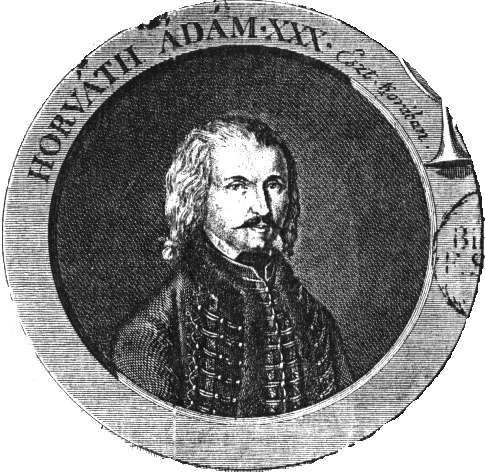 A ZalaegerszegiPálóczi Horváth Ádám Alapfokú Művészeti IskolaPedagógiai ProgramjaKészítette:	Győrffyné Könczöl Tímea             intézményvezetőTartalomjegyzékÁltalános rendelkezések……………………………………………………………..….…5	- Jogszabályi háttér……………………………………………………………..….…5	- A pedagógiai program hatályba lépése, felülvizsgálata……………….….….…5	- A pedagógiai program nyilvánossága……………………………………...……..5	- Küldetésnyilatkozat………………………………………………………….………5Bevezetés…………………………………………………………….……………….……...7- A pedagógiai program célja, feladata, tartalma……………………………….…7- Az intézmény adatai…………………………………………………………….…..7- Rövid iskolatörténet……………………………………………………………....…8- Az iskola eredményei, hagyományai………………………………….….…..…...8- A zeneiskola mellett működő alapítvány……………………………...………..…9- Az iskola szerepe a település életében……………………………………….…..9NEVELÉSI PROGRAM………………………………………………………………...…..101.Az iskolában folyó nevelő-oktató munka pedagógiai alapelvei, értékei, céljai, feladatai, eszközei, eljárásai………………………………………………...…………...10	- A nevelő-oktató munka pedagógiai alapelvei…………………………………...10	- Követelmények a nevelőkkel szemben……………………………………….…10	- Pedagógiai attitűdök……………………………………………………………….10	- A művészeti iskola nevelési céljai…………………………………………….….11	- Eszközök, eljárások az iskola nevelési-oktatási céljainak eléréséhez…….…11	- Fejlesztési területek…………………………………………………………….….112. A személyiségfejlesztéssel kapcsolatos pedagógiai feladatok………….…….12	- Személyiségfejlesztés………………………………………………………….....12	- A közösségfejlesztés…………………………………………………….…….….12	- Táborozások, turnék vezetése…………………………………………………...133. Tanórán kívüli oktatási-nevelési tevékenységek………………………….….…..13	- Aktív tanórán kívüli tevékenységek……………………………………………...13	- Passzív tanórán kívüli tevékenységek……………………………………….….134. Kiemelt figyelmet igénylő tanulókkal kapcsolatos pedagógiai tevékenység helyi rendje………………………………………………………………………….……...14	- B”-tagozat……………………………………………………………………….….145. Tanulási nehézséggel küzdő növendékek………………………………………....146. Kapcsolatrendszer és együttműködés................................................................14	- Együttműködés a város és más oktatási és nevelési intézményeivel…….…14	- Kapcsolattartás a szülőkkel………………………………………………………14	- Kapcsolat az MZMSZ-szel………………………………………………………..15	- Kapcsolat a megye zeneiskoláival……………………………………………….15- Együttműködés a zeneművészeti szakközépiskolákkal…………………….…15- Kapcsolat a fenntartóval…………………………………………………………..15- Média………………………………………………………………………………..167. Tanulói jogviszony létesítése, megszüntetése, térítési díjak, tandíjak…...…..16	- 7.1. A tanulói jogviszony keletkezése…………………………………..……….16		- Felvétel………………………………………………………………….…..16		- Átvétel, átjárhatóság…………………………………………………….…17	- 7.2. A tanulói jogviszony megszűnése……………………………………….….17	- 7.3. Óraszámok és térítési díjak, illetve tandíj összefüggései,                     kedvezmények elvei……………………………………………………….…178. Tanulmányok alatti vizsgák szabályai…………………………………………....…18	- 8.1. Beszámoltatás…………………………………………………..…….………18	- 8.2. A felsőbb osztályba lépés kritériumai……………………………..….…...19	- 8.3. Osztályfolytatás kritériumai………………………………………..…..…...19	- 8.4. Osztályozó vizsgák……………………………………………..…..…..…..19	- 8.5. Különbözeti vizsga…………………………………………………..….…...19	- 8.6. Összevont beszámoló………………………………………………..….….20	- 8.7. Javítóvizsga…………………………………………………………..……...20	- 8.8. Pótló vizsga……………………………………………………………..…...20	- 8.9. Alapvizsga, záróvizsga……………………………………….………..…...20		- A művészeti alapvizsgára és záróvizsgára bocsátás feltételei…..….21		- A művészeti alapvizsga és záróvizsga követelményei, feladatai 		  meghatározásának módja………………………………………………………………....21		- A művészeti alapvizsga és záróvizsga egyes részei alóli felmentés..21		- Előrehozott vizsga………………………………………………………...21		- A művészeti alapvizsga és záróvizsga minősítése……………………21		- A művészeti alapvizsga részei…………………………………………..22		- A művészeti  záróvizsga részei………………………………………….229. Helyzetelemzés…………………………………………………………………………23	- Ingatlan……………………………………………………………………………..23	- Ingóságok, tárgyi eszközeink…………………………………………………….23	- Személyi feltételeink……………………………………………….….………….24	- Az iskola szerkezete, irányítási rendszere………………………….………….24AZ ALAPFOKÚ MŰVÉSZETI ISKOLA HELYI TANTERVE…………………………..25I. Zeneművészeti ág: klasszikus zene, népzene……………………………………...251. A zeneiskola helyi sajátosságainak szabályozása, bekerülés a zeneiskolába1.1. A felvételi meghallgatás követelményei……………………………….....251.2. Követelmények, előírt tananyag………………………………….……....252. Oktatási program, tantervek.................................................................................26A) Az alapfokú művészetoktatás követelményei és tantervi programja………….26    (érvényes 2026/2027-ig kimenő rendszerben)2.1. Tanszakok és kötelező, kötelezően választható és választható tantárgyak………………………………………………………………………...262.2. Főtárgyi képzési idő, tanszakok…………………………………………..272.3. Óraterv……………………………………………………………………....27Főtárgy, kötelező tárgy, kötelezően választható tárgy, választható tárgy…27korrepetícióB) Az alapfokú művészetoktatás követelményei és tantervi programja………....28….(érvényes a 2011/2012-es tanévtől felmenő rendszerben)………………………….283. A képzés struktúrája………………………………………………………….28Hangszeres és vokális tanszakok, A- tagozat………………………………..29Óratervek: Óraterv 1………………………………………………………….…29Óraterv 2.,3………………………………………………………………………30B-tagozat…………………………………………………………………………31Óratervek: Óraterv 1.,2………………………………………………………....31Óraterv3………………………………………………………………………..…324. Tantárgyi strukrúra, kötelező, kötelezően választandó tanórafoglalkozások.325. Tantárgyak heti óraszámai……………………………………………………….…...336. A tananyag, taneszközök kiválasztásának elvei…………………………………..337. Tanárválasztás, tanárváltás…………………………………………………………...348. A tanuló tanulmányi munkájának írásban, szóban vagy gyakorlatban történő     ellenőrzési és értékelési módja……………………………………………………….358.1. Az ellenőrzés-értékelés célja, alapja, feltétele……………………………...……358.2. Az értékelés alapelvei………………………………………………………………...358.3. A tanulók tudásának értékelése…………………………………………………....358.4. A szorgalom értékelésének elvei…………………………………………………...36II. Táncművészeti ág: Néptánc……………………………………………………………379.Táncművészet- Nevelési, oktatási célok, feladatok…………………………………3710.Az alapfokú néptánc oktatásának célrendszere és funkciói…………………….38	- A néptáncoktatás általános feladata………………………………………………3911.A képzés struktúrája…………………………………………………………………....40	- Főtárgy, kötelező tárgy, kötelezően választható az összevont osztályokban,	  választható tantárgyak……………………………………………………………..40	- Óraterv……………………………………………………………………………….4012.A néptáncoktatás általános fejlesztési követelményei. Kiemelt kompetenciák a néptánc területén…………………………………………………………………………...4113.Az iskolába jelentkező tanulók felvételének és átvételének szabályai.............4214.A szülőkkel való kapcsolattartás rendje és formái…………………………….….4215.A művészeti alapvizsga és záróvizsga általános követelményei és témakörei	- Vizsgaszabályzat……………………………………………………………………42	- Különbözeti vizsga………………………………………………………………….43	- Javítóvizsga………………………………………………………………………….43	- A művészeti alapvizsga és záróvizsga általános követelményei………………4316.A tananyag, az iskolai beszámoltatás, az ismeretek számonkérésének követelményei és formái…………………………………………………………………..46	- A tanulmányi átlag számítása……………………………………………………..61	- A félévi és tanév végi osztályzás szabályai………………………………………61	- Magasabb évfolyamba lépés………………………………………………………62	- Tanulmányok folytatása ugyanabban az osztályban……………………………6217.A tankönyvek és a taneszközök kiválasztásának elve irodalom……….………63	- Ajánlott irodalom…………………………………………………………………….6318. A tanulók szorgalmának és jutalmazásának értékelési elvei……………….…..64Záró rendelkezések…………………………………………………………………………66Legitimációs záradékok…………………………………………………………………...67Pedagógiai program melléklete:Klasszikus zene tantervi követelményei tantárgyakra bontvaÁLTALÁNOS RENDELKEZÉSEKJogszabályi háttér2011. évi CXC. törvény a köznevelésről 229/2012. (VIII.28.) kormányrendelet a nemzeti köznevelésről szóló törvény végrehajtásáról20/2012. (VIII.31.) EMMI rendelet a nevelési-oktatási intézmények működéséről és a köznevelési intézmények névhasználatáról326/2013. (VIII.30.) Korm. rendelet a pedagógusok előmeneteli rendszerérőlés a közalkalmazottak jogállásáról szóló 1992. évi XXXIII. törvény köznevelési intézményekben történő végrehajtásáról110/2012. (VI.4.) Korm. rendelet az intézmény szakmai alapdokumentumaaz Alapfokú művészetoktatás követelményei és tantervi programjaaz intézmény Szervezeti és Működési Szabályzataaz intézmény házirendjeA Pedagógiai Program hatályba lépése, felülvizsgálata: A pedagógiai program a 2020-2025 közötti tanévekre érvényesA felülvizsgálat tervezett időpontja: 2023. (ha jogszabály ez idő alatt másként nemrendelkezik)A program módosítását javasolhatja: a nevelőtestület, a vezetőség és a fenntartó.A pedagógiai program módosításának eljárási rendje: amennyiben a nevelőtestületszavazással a módosítás mellett dönt, a továbbiakban a törvényi előírásoknak megfelelően kell eljárni.A módosítással egybe foglalt pedagógiai program a nevelőtestület elfogadásával2021. szeptember hó 1. napján lép életbe.A pedagógiai program nyilvánosságaA program nyilvánosságra hozatala a következő módon történik:A Pedagógiai Program megtalálható az intézmény titkárságán, intézményvezetői irodában, tanári szobában és az intézmény honlapján.Küldetésnyilatkozat:Az 1953-ban alapított Zalaegerszegi Pálóczi Horváth Ádám Alapfokú Művészeti Iskolában alapfokú zeneoktatás, 2021. szeptember 1.-től néptánc oktatás folyik. A lassan hét évtizede működő intézmény komoly nevelési és oktatási eredményeket vallhat magáénak, ez kötelez az elért eredmények méltó, sőt az eddigieknél még magasabb szintű továbbvitelére.  Tovább építendő eredménynek tartjuk a valós értékeket felismerő, befogadó és közvetítő fiatalok nevelését, akik szívesen töltik idejüket közösségépítő, értékalkotó tevékenységgel. Oktatási eredményként tarthatjuk számon a zenei pályán továbbtanulózeneművészeti szakközépiskolába, főiskolákra és zeneművészeti egyetemre felvett – növendéket, országos versenyek eredményes szerepléseit,sikeres hangversenyeket,megyei, országos és nemzetközi elismertséget szerzett növendékeinket, kamaraegyüttesek működését. Iskolánk elsődleges feladata, hogy városunk minél több érdeklődő fiatalja számára biztosítsa a zenei alapműveltség megszerzését, a mindennapok szintjén élményt nyújtó zenélést.Célunk, hogy az egyéni képességekre építve, a zenei tárgyak széles skáláját felsorakoztatva a lehetőleg sokoldalúbb zenei képzésben részesítsük növendékeinket.A zene emberformáló hatását nevelésünk középpontjába állítva igényes, kitartó, becsületes, a szellemi erőfeszítéstől vissza nem riadó személyiségeket neveljünk, akik befejezve zenei tanulmányaikat képesek lesznek a zeneművek önálló megformálására, előadására, akik a zenélést és a zenehallgatást egyaránt életük részeként tekintik. Kiemelkedő képességű növendékeinket az eddigi eredményekhez hasonlóan, zenei pályára kívánjuk irányítani. Fontosnak, és a jövőben is követendőnek tartjuk, hogy iskolánkban az óvodástól az egyetemistáig minden korosztály megtalálható. Kiemelt feladatunknak tartjuk diákjainknak a különböző együttesekben való együttmuzsikálását, a zenei együttműködés képességének kialakítását és ennek átívelését a zenei tanulmányok utáni időszakra. A városi szinten működtetett zenekarokban – a zeneiskolában megtapasztalt zenei és közösségi élmény hatására, – volt tanítványainknak alkalma nyílik az aktív zenélés folytatására. Zenetanításunk hatékonysága érdekében ösztönöznünk kell növendékeinket az otthoni zenehallgatásra és mindent meg kell tennünk azért, hogy rendszeres hangversenyhallgatókká váljanak. Ebben segít az a tény, hogy tanáraink többsége gyakorló művész, akik a szimfonikus zenekarban és kamaramuzsikusként is gyakran lépnek fel a város közönsége előtt. Az egyéni, illetve kiscsoportos oktatás keretein belül történő zenei nevelés során a személyiséget kibontakoztató művészi igényesség mellett rendkívül fontos, a tanári példamutatás, az önállóság és felelősség, valamint a közösségépítés képessége. BEVEZETÉSA Pedagógiai Program célja, feladata, tartalma:A pedagógiai programot a hatályos törvények, jogszabályok előírásai alapján az intézmény tartalmi, szervezeti működésének szabályozására, a fejlesztési elképzelések vázolására készítettük.Az iskolai munka alapdokumentuma, amely szól az iskola, a fenntartó és a szülők felé. Tartalmazza az intézmény nevelési–oktatási céljait, feladatait, követelményrendszerét, a beszámolók és értékelés módját, a működési feltételeket, és azok fejlesztési lehetőségeit, az iskolában működő szervezeti formákat és a tanszakok által összeállított helyi tanterveket.Az intézmény adatai: Rövid iskolatörténetA Zalaegerszegi Pálóczi Horváth Ádám Alapfokú Művészeti Iskola, mint alapfokú művészetoktatási intézményt 1953. szeptember 1-jén alapították. Jelenlegi épületében - melyet az országban elsőként kifejezetten zeneoktatás céljára építettek - 1961 decemberétől működik. A tanulói létszám jelenleg 600 fő körüli. A tanári létszám 32 fő, 2 iskolatitkár adminisztrációs területen dolgozik. Technikai munkatárs 3 fő, ebből 2 fő takarító, egy fő karbantartói tevékenységet folytat. Az intézmény 20 éves fennállásának alkalmából vette fel a Zala megyében élő és itt verselései, dalgyűjtéssel is foglalkozó Pálóczi Horváth Ádám nevét, aki a kor hírességeinek - többek között Csokonainak és Kazinczynak - a baráti, ismeretségi köréhez tartozott. 1995 szeptemberétől 2008 szeptemberéig a klasszikus zene és népzene oktatása mellett néptánc tanítása is folyt az intézmény keretei között. 2021. szeptember 1-től új telephelyen, Zalalövőn néptánc oktatás került iskolánkhoz intézményi átszervezés által. Az iskola 22 éves korig (tanulói jogviszony meglétével) biztosítja a zene-és néptánc tanulás lehetőségét, szinte az összes klasszikus és népzenei hangszeren. Tanulóink az előképző, vonós, fa- és rézfúvós, ütő, zongora, ének, gitár, népzene, néptánc tanszakokon folytatják tanulmányaikat. Kiemelt figyelmet fordítunk a tehetséges növendékek korai felismerésére, számukra megemelt óraszámban folyik a hangszeres, zeneelméleti képzés. Nagy figyelmet fordítunk tanulóink kamarazenei, vonós- és fúvószenekari, énekkari képzésének is. Ezzel szeretnénk elérni a város zenei amatőr művészeti csoportjainak utánpótlását. Szülői, tanulói igény esetén felkészítjük őket középfokú és felsőfokú zenei tanulmányokra, ennek eredményeképp sokan szereztek zenetanári, illetve előadó művészi diplomát.A Zalaegerszegi Pálóczi Horváth Ádám Alapfokú Művészeti Iskola tagja a Magyar Zeneiskolák és Művészeti Iskolák Országos Szövetségének.Az iskola eredményei, hagyományai1978-tól háromévente rendezzük a Lubik Imre Országos Zeneiskolai Trombitaversenyt, melynek alkalmából átlagban 60 hangszeres versenyzőt és 200 vendéget fogadunk városunkban.A Millenniumi rendezvénysorozat keretében 2000 tavaszától az I. Pálóczi Napok keretén belül emlékeztünk meg névadónkról, melyet háromévenként megrendezünk.2000/01-es tanévtől 2 évente megyei versenyeknek, bemutatóknak (zongora és elméleti) házigazdái és rendezői vagyunk.Az intézményben folyó oktató-nevelő munkát az 1999-ben alapított "Gyermekművészetért" alapítvány is segíti.Az iskola közel 65 éves fennállása alatt számos növendéket készített fel zenei pályára: Zeneművészeti Szakközépiskolába, Zeneművészeti Főiskolára és Pedagógiai Főiskola, Egyetem ének-zene-szolfézs szakára.A 2000/2001-es tanévtől folyamatosan kialakult az az éves intézményi kulturális program, amely az éves munkaterveink részét képezi. 2005-től hangversenybérlet-sorozatot indítottunk el, melyben a hagyományos koncertek mellett 1-1 új kezdeményezés is helyet kap.Házi növendékhangversenyekÜnnepi növendékhangversenyKicsinyek hangversenyeVégzősök hangversenyeMegyei fesztiválok, versenyek (megyei zongora- és szolfézsverseny)Pódium - Zeneművészeti Szakközépiskolások és Főiskolások hangversenye, azon növendékekkel, akik intézményünk tanulói voltakTanári hangversenyMűvészpódiumHangszerbemutatókHangszersimogató óvodásoknakMikulás koncertFarsangi koncertHagyományainkat ápoljuk és igyekszünk újakat is teremteni, mert tudjuk, hogy ezek kötik össze a közösséget és a felnövekvő generációkat.A zeneiskola mellett működő AlapítványA Zalaegerszegi Pálóczi Horváth Ádám Alapfokú Művészeti Iskolában, mint alapítványi székhelyen működik a "Gyermekművészetért" alapítvány.Levelezési címe: 8900 Zalaegerszeg, Köztársaság u. 2/a.Céljai:Az ifjúság zenei nevelésének, oktatásának elősegítése, zenei ismereteinek bővítése. A tehetséges és/vagy szociálisan rászoruló gyermekek, fiatalok zenei tanulmányainak segítése. A zeneoktatás intézményi feltételeinek támogatása.Az alapítvány kiemelkedően közhasznú szervezet.Az iskola szerepe a település életébenAz intézmény Ifjúsági Fúvós és Ifjúsági Vonószenekara, kamarazenei együttesei, kórusa rendszeresen fellépnek iskolai, városi, megyei kulturális rendezvényeken.Tanulóink az intézmény által szervezett házi és ünnepi növendékhangversenyeken kívül rendszeresen részt vesznek megyei, országos versenyeken is, ahol már sok szép siker született, művészi pálya indult.Az intézmény tanárai aktív tagjai a Városi Szimfonikus Zenekarnak (illetve Zala Szimfonikus Zenekarnak), a Hevesi Sándor Színház Zenekarának, a Városi Fúvószenekarnak és a Canterina Kamarakórusnak. Előadóként részt vesznek tanári, kamarazenei és szóló hangversenyeken. NEVELÉSI PROGRAMAz iskolában folyó nevelő-oktató munka pedagógiai alapelvei, értékei, céljai, feladatai, eszközei, eljárásaiA nevelő-oktató munka pedagógiai alapelveiA komplexitás elve: a nevelés során biológiai, fiziológiai, pszichológiai és társadalmi törvényszerűségekkel kell számolni.A nevelésben a pedagógus és a tanítvány egyenrangú fél.Lényeges a nevelési hatások összehangolása.Mindig figyelembe kell venni a gyermekek életkori sajátosságait.Biztosítani kell az elmélet és a gyakorlat összhangját.Fontos a pedagógus személyes példaadása.A nevelés a közösség részvételével zajlik. Fontos az önkormányzó képesség fokozatos kibontakoztatása.A nevelőnek támaszkodnia kell az iskolán kívüli megszerzett tapasztalatokra, ismeretekre is.Szükséges a tanítvány személyisége iránti bizalom, tisztelet, megértés.Fontos az igényesség, határozott követelmények felállítása, a lehetőség biztosítása a személyiség kibontakoztatására.Követelmények a nevelőkkel szembenKiegyensúlyozottság, igazságérzet, türelem.A nevelési folyamat szervezésének, irányításának képessége.Alapos tájékozottság a szakmában, illetve a tanuló környezetében.A gyermek jogainak, emberi méltóságának tiszteletben tartása.Törekvés a nevelőtestület tevékenységének egységességére.Pedagógusi attitűdök:Egyes gyermekek megismerése, fejlesztése nem képzelhető el anélkül, hogy ne legyen bensőséges és egyúttal optimális távolságot tartó kapcsolat felnőtt és gyermek között.Pontosan határozzuk meg az általunk elvártakat. A pedagógus elfogadó, barátságos, de egyben követelő is legyen: „Követelek tőled, mert szeretlek”. A hibázásban benne rejlik a javítás lehetősége, a tágabb értelemben vett tanulás. Ha így viszonyulunk tanulóinkhoz, kutatásaikat, véleménynyilvánításaikat, érdeklődésüket tápláljuk.A gyermek tanuláshoz való viszonyának alakulása az iskolába lépés percétől a gyereket tanító pedagógus kezében van. A tanító felelőssége e kérdésben tagadhatatlan. A gyermek ugyanis nembeli sajátosságából következően világra nyitott lény, kész a befogadásra, jóra jóval válaszol. „Simogatásra simogatással felel, jókedvre jókedvvel, tevékenységre tevékenységgel. A tapasztalás megmarad, s ha félelemkeltéssel nem akadályozzák, kíváncsi, kereső, aktív, kreatív viselkedéssé válik, s további fejlesztési személyiségét.” – írja Mérei Ferenc.Ha a pedagógiai „ráhatás” következtében a gyermek iskolához való érzelmi viszonya kedvezőtlenül alakul, rendkívül nehézzé válik a tanárnak a tanítás, a tanulónak a tanulás. Ha ez a helyzet évekig fönnáll, ha az ismeretszerzés nem jelent szellemi élményt, a világ örömteli felfedezését, ha a kényszerek és a jegyfétis hálójával akarjuk megfogni tanítványainkat, ha az iskolát –csupa jó szándéktól vezetve – a szorongás intézményesített helyszínévé tesszük, a gyermek kíváncsisága elapad, érdeklődése más irányba fordul, a sikereket máshol keresi, szellemi energiái kihasználatlanul maradnak.A művészeti iskola nevelési céljaiAz egyéni képességek, készségek kibontakoztatása mellett a közösség iránti felelősség, a toleráns, megértő attitűd fejlesztése.Nevelés a tárgyi tudás, a tanulás tiszteletére, a személyiség elfogadására erényeivel és hibáival együttFelelős, cselekvő, honszerető állampolgári minta bemutatása.Felkészítés az információs társadalom elvárásaira, az önművelés (élethosszig tartó tanulás) képességének és igényének kialakítása.Eszközök, eljárások az iskola nevelési-oktatási céljainak eléréséhez:felkészítés versenyekre, felvételiretanórán kívüli foglalkozások megszervezésetáborokzenekarok, kórus, kamaracsoportok foglalkozásaiFejlesztési területek:Intézményünkben feladatunk stabilizálni illetve megőrizni az iskola tanulói létszámát, a meglévő csoportokat. Tantestületünk majdnem teljes létszámban főállású, teljes státuszban kinevezett tanárként dolgozik, néhány részmunkaidős és óraadó tanárral kiegészülve látjuk el a művészetoktatást.Tantestületünk egyik nevelési – oktatási alapelve a társas zenélésre nevelés. Ez abban az esetben válik valóra, ha növendékeinket céltudatosan az iskolai együttesekben vagy az intézmény kórusában való részvételre ösztönözzük.Szükségesnek tartjuk, hogy minden szólóhangszert tanító pedagógusnak biztosítsunk legalább egy kamarazenei órát, hogy előkészítse tanítványait a közös muzsikálásra.{ABCDEFGHIJKLMNOPQRSTUVWXYZabcdefghijklmnopqrstuvwxyz0123456789Rézfúvós tanszakIskolánk létének kardinális pontja a rézfúvós zenekar fenntartása, utánpótlásának megszervezése. Elmúlt évek tanárváltásainak negatív eredménye, hogy kicsit csökkent a rézfúvós hangszerek iránt érdeklődők száma. Szeretnénk elérni az előző évtizedek stabil rézfúvós létszámát, mellyel a nagyzenekar utánpótlását is megnyugtatóan biztosítanánk. Akkordikus tanszaknak a gitár tantárgy a gyenge pontja. Évek óta a magas számú érdeklődésnek tanár hiányában nem tudunk megfelelni. Ennek okát a tanárképzésben látjuk, mivel évente 1-2 friss diplomás kerül ki, akik nem biztos, hogy vidéken képzelik el életüket.Vonós tanszakHegedű tantárgy:A hangszer népszerűsítése bemutatókkal elengedhetetlenül fontos, hogy a tanszak növendéklétszámát stabilizáljuk.Zeneismeret tanszakFokozott figyelmet kell fordítani arra, hogy a tanszak tantárgyait a tanulók komolyanvegyék, rendszeresen és felkészülten látogassák az órákat. Ehhez nagy segítségetnyújt a hangszeres tanárokkal és a szülőkkel való rendszeres kapcsolattartás.Zenekarok Hangszeres tanároknak feladatuk kinevelni az utánpótlást, ehhez a növendéklétszám emelése elengedhetetlen. Az együttesek fejlődését az intézmény vezetése szakmailag is segíti: minden tanár aktívan részt vesz a zenekar munkájában szólampróbák megtartásával, próbákon személyes jelenlétükkel, hangszerjátékukkal, példamutatásukkal. KamarazeneIskolánk alapelvei közzé tartozik a közös zenélésre való felkészítés, ennek érdekébenszorgalmazzuk minél több kamaracsoport létrejöttét azonos vagy különböző hangszerfajtákból.Néptánc:Kiemelt figyelmet kap a városon kívüli telephelyen működő művészeti képzés néptánc tagozaton. Szeretnénk a létszámot stabilizálni, illetve helyi érdeklődés további felkeltésével növelni a létszámot. A népzene tanszak és néptánc szoros együttműködését szorgalmazzuk helyi közös fellépésekkel. 2.A személyiségfejlesztéssel kapcsolatos pedagógiai feladatokSzemélyiségfejlesztésIskolánkban egyéni vagy szülői motiváció alapján jelentkeznek a gyerekek, ami azért lényeges, mert a művészetre nyitott, fogékony tanulóink rendszerint szívesen és örömmel fogadják be a tananyagot, és az elsajátítás folyamata is könnyebb.Tapasztalataink szerint beilleszkedési nehézségekkel nem kell megküzdeniük a tanulóknak, ami a nyugodt, harmonikus tanórai légkörnek, az egyéni képesség pedagógiai elfogadásának, a segítő tanári hozzáállásának, a gyakori rendezvényeknek köszönhető.Tanulási kudarc a képzés tematikája alapján nem jellemző. Fontos kiemelni, hogy az alapfokú művészetoktatás zenei ágán határozottan megfigyelhető az a jelenség, hogy tanulóink tanulmányilag kimutathatóan jó teljesítményekre képesek. A jelenség hátterében a művészetek érzelmi és értelmi intelligenciára való hatása áll. Hazai és nemzetközi agykutatások bizonyítják, hogy a zeneművészet fejlesztő hatással van a gondolkodásra. A problémaérzékenység, a fantázia, a kifejezőképesség, a lényeglátás kifinomulhat és hozzájárul a jobb tanulmányi eredmények eléréséhez. Oktatásunk segíthet a tanulási kudarcok kezelésében.A szociális hátrányok enyhítésében nagy szerepet tulajdonítunk annak, hogy minden gyermek számára egyenlő, jó feltételeket, jó hangszereket, felszereléseket, személyi feltételeket biztosítunk, ugyanis ezek megléte a legfontosabb ahhoz, hogy a pedagógiai program eredményesen megvalósuljon.A közösségfejlesztés A zenekarok, kórus, kamarazenei együttesek lehetőséget biztosítanak arra, hogy a tanulók csoportos foglalkozás keretein belül felismerjék a közösség erejét, segítik kialakítani és fejlődni az alkalmazkodó képességet, a kommunikációt. Növendékeink felelősnek érzik magukat társaik sikeréért is, az empátia képesség, a segítőkészség elmélyülhet.A tudatos és fegyelmezett alkalmazkodás vállalásával fejlődik az együttgondolkodás élménye. A hibák megbeszélése, a bírálat, a jó megoldások megerősítése hozzájárul a reális énkép kialakulásához, az értékítélet objektivitásához.Táborozások, turnék vezetéseNyári szünetben, önkéntes jelentkezés alapján, nem a kötelező tantervi tananyag elsajátításához kapcsolódóan táborokat szervezünk, melyek anyagi támogatását a résztvevők anyagi hozzájárulása mellett a "Gyermekművészetért" Alapítvány és pályázatok útján elnyert pénzösszegből kívánjuk fedezni. 3.Tanórán kívüli oktatási-nevelési tevékenységekAktív tanórán kívüli tevékenységek: Növendékhangversenyek, bemutatók, kiállítások: átfogó képet adnak a tanszakon és az intézmény munkájáról, a pedagógusok és a tanulók tevékenységének, minőségéről, együttműködéséről.Formái: a szaktanár tanulóinak hangversenye, évente legalább egy alkalommal (előjátszás)tanszaki hangversenyek a tanszaki munkatervek alapjánfélévi vizsgák hangversenyeiiskolai szintű nagy hangversenyek (évente legalább öt alkalommal)hagyományos hangversenyeken, találkozókon való részvételközös hangversenyek más zeneiskolák tanulóivaliskolán kívüli szereplések (a szaktanár engedélye szükséges)szakmai versenyek: helyi szervezésű, illetve oktatási és szakmai szolgáltató intézmények által meghirdetett szaktárgyi versenyekkulturális rendezvényeken való közreműködés: művelődési házakban, intézményekben, városi és városon kívüli programokbanszakmai találkozók: helyi, megyei, területi, országos találkozókon, továbbképzéseken, fesztiválokon való bemutatkozásnemzetközi versenyeken, fesztiválokon való szereplés.Passzív tanórán kívüli tevékenységek:tanulmányi kirándulások: célirányosan hirdetve az érdeklődők részvételével,egy-két alkalommalhangversenyek, színház, egyéb bemutatók megtekintése igény szerint a szülők,alapítvány és a fenntartó támogatásávala tanulók részvételének támogatása szakmai táborokban az iskola, az alapítvány általegyéb programok: tanári hangversenyek, évente legalább két alkalommalneves művésztanárok kurzusa igény és lehetőség szerint.ünnepségek, hagyományok ápolása (módját és formáját a Szervezeti és Működési Szabályzat rögzíti).4. Kiemelt figyelmet igénylő tanulókkal kapcsolatos pedagógiai tevékenység helyi rendjeA Zalaegerszegi Pálóczi Horváth Ádám Alapfokú Művészeti Iskola nagy figyelemben részesíti tehetséges növendékeit. Jó minőségű hangszer, tárgyi eszközök, fellépőruhák biztosítása mellett gyakori szerepeltetés, fellépés megszervezése fontos feladata.Magasabb heti óraszámban fejleszteni tovább a képességeket (lásd: "B" tagozat),,B" tagozatAlapfok 2. osztályától lehetséges a "B" tagozat felvétele kiemelt tehetségű, szorgalmas növendék esetén.(Zenei pályára készülő növendék esetén legkésőbb általános iskola 7. osztályában.)Főtárgy tanár javaslatára a tanszakon tanító tanárok döntenek meghallgatás során, az igazgatóság a döntést jóváhagyja.A "B" tagozaton való maradásról minden tanév félévi és év végi vizsgáin döntést hoz a bizottság.„B” tagozat heti óraszáma, ideje: 2x45 perc5. Tanulási nehézségekkel küzdő növendékekTanulási nehézségekkel küzdő, különleges bánásmódot igénylő tanulóknak különböző módon biztosítja az intézmény a tanulás támogatását:egyéni tanrenddel a képzés biztosításafelzárkóztató egyéni foglalkozásokdifferenciált beszámoltatásegyes esetekben beszámoltatás alóli felmentésa növendék más iskolai tanáraival való kapcsolattartás, konzultáció6.Kapcsolatrendszer és együttműködésEgyüttműködés a város más oktatási és nevelési intézményeivelAz intézmény kapcsolatban áll a város oktatási intézményeivel, elsősorban a zenei tagozatos iskolákkal. Más iskolák kulturális műsorain való szereplésre tanáraink növendékeiket felkészítik, rendezvényeken hangszerjátékukkal közreműködnek.A kollégák vetélkedőkön, versenyeken zsűriként is feladatot vállalnak.A város oktatási-nevelési intézményeiben tanévenként hangszerbemutatókat szervezünk ismeretterjesztő hangverseny keretében, melyek mindig megelőzik a hangszerválasztást, a következő tanévre való beiratkozást.Kapcsolattartás a szülőkkelA zeneoktatásban meghatározó elem a személyes kapcsolat, mint a tanár-diák, mint a tanár-diák-szülő viszonylatban. Az intézmény feladata az ezekben a kapcsolatokban esetlegesen felmerülő problémák koordinálása, gyors, lényegre törő kezelése, hiszen a szülők egyetértése, megértő támogatása nélkül elképzelhetetlen munkánk sikere, céljaink megvalósítása. Kapcsolatunk a szülőkkel nyitott, partneri, hiszen a zenei nevelés szülői háttér nélkül igen nehezen valósítható csak meg. Rendszeresen személyes kapcsolatban állunk a szülőkkel növendékeink érdekében. Tavasszal tanszaki hangversenyeket rendezünk, ahol minden növendékünk fellép. Ez kiváló alkalom a szülőkkel való találkozásra, gondolatcserére. Havonta több növendékhangversenyt tartunk házi hangverseny keretében. Intézményünkben 2000 tavaszán alakult meg a Szülői Munkaközösség, amely munkájával segíti az oktató-nevelő munkát. Sajnos a fluktuáció miatt változó a munkaközösség aktivitása, amelyet a jövőben kiemelten kell kezelnünk. A kapcsolatrendszer további erősítése céljából 2001 őszétől kezdődően évi rendszerességgel a szülők és érdeklődők számára nyílt hetet szervezünk. A gyermekek hiányzásairól jogszabályban meghatározott formában értesítjük a szülőket. Szülő-tanuló-pedagógus együttműködésének formái, továbbfejlesztési lehetőségei:szülői értekezletek, tanszaki előjátszásokközös fellépések hangversenyekenzenei táborok szervezése, szülői jelenlétaktívan bevonjuk őket a rendezvények szervezésébe, bonyolításábaKapcsolat az MZMSZ-szelAz MZMSZ 1990-es megalakulásától a Pálóczi Horváth Ádám Alapfokú Művészeti Iskola tagja a Szövetségnek, munkájában aktívan részt vesz, az információ kölcsönös átadása biztosított mindkét félnek.Zala megye alapfokú művészetoktatási intézményeiből megalakult a megyei szervezet, mely tanévkezdéskor ülésezik, ahol meghatározzuk a közös programokat, versenyeket, találkozókat.Kapcsolat a megye zeneiskoláivalA megyei alapfokú művészetoktatási intézményei évente egy-egy közös hangversenyen bemutatkoznak növendékeikkel, illetve tanáraikkal. E hangversenyeknek minden évben más város, iskola ad otthont, melyeken az intézmények képviseltetik magukat.2001-től vonós, szolfézs, fa- és rézfúvós, zongora (szóló, illetve négykezes), furulya, kamarazene találkozók kerültek megrendezésre más-más helyszínen, melyeket a jövőben is szeretnénk hagyományaink közé sorolni.Az MZMSZ-en belül működő Zala megyei Igazgatói Munkaközösség által aktív a kapcsolattartás a megye zeneiskolái között, mellyel a mindennapi információáramlás biztosított.Együttműködés a zeneművészeti szakközépiskolákkal  Az alapfok elvégzése után tanulóink felvételizhetnek a zeneművészeti szakközépiskolákba. A szaktanár feladata, hogy tanítványát a képességeinek, tehetségének legmegfelelőbb iskolatípusba irányítsa. Iskolánk a szükséges információk beszerzésével, a konzultációkon való részvétel megszervezésével segíti tanulóinkat.Szoros együttműködést alakítottunk ki a szombathelyi, győri, pécsi és budapesti zeneművészeti szakközépiskolákkal.Kapcsolat a fenntartóvalIskolánk fenntartója: a Zalaegerszegi Tankerületi Központ, napi munkánk irányítója és segítője. Az elmúlt évek változásaihoz iskolánk közössége, tantestülete alkalmazkodott, továbbiakban is szeretnénk fenntartani a jó kapcsolatot Zalaegerszegi Megyei Jogú Város Polgármesteri Hivatalával, a Humánigazgatási Osztállyal, és a Hivatalban működő többi szakosztállyal, szakbizottságokkal. Bízunk abban, hogy a város igényeit, a szülők és gyerekek elvárásait messzemenően figyelembevevő Pedagógiai Programunk megvalósítását, új törekvéseinket fenntartónk továbbra is odafigyelő támogatásával segíti és biztosítja.MédiaA helyi médiával (TV, rádió, újságok) az utóbbi években kialakított kapcsolataink jók, partneri viszony alakult ki köztünk. Rendszeresen beszámolnak az intézmény rendezvényeiről, terveiről, tájékoztatva erről a város és megye lakosságát.7.Tanulói jogviszony létesítése, megszüntetése, térítési díjak, tandíjak7.1. A tanulói jogviszony keletkezéseFelvételi meghallgatások több lépcsős rendszerben:A felvételi előkészítése: növendékhangversenyek szervezése a város és városkörnyéki iskolákban, hangszer alkalmasság vizsgálataFelvételi: június hónapbanPótfelvételi: szeptemberben létszámhiány esetén.Az intézményi szolgáltatásokat igénybevevők kor szerint a következő:Előképző: 	általános iskola 1. osztályátólHangszeres előkészítő:	általános iskola 1. vagy 2. osztályátólHangszer 1. osztály:	általános iskola 3. osztályától.A szaktanár javaslata alapján fiatalabb kortól is az iskola növendéke lehet a tanuló. Indokolt esetben első osztályos hangszeres idősebb is lehet.22 év feletti új hallgató felvétele csak igazgatói engedéllyel lehetséges. A 22 év feletti növendékek létszáma nem haladhatja meg az iskola összlétszámának 2 %-át. A felnőtt hallgató a törvényben meghatározott tandíj ellenében veheti igénybe az iskola szolgáltatásait.Felvétel:A felvételi vizsgák 3 fős bizottság előtt zajlanak, mely szolfézs-zeneelmélet szakos és hangszeres tanárokból áll, akik az igazgatóhelyettes megbízásából látják el feladatukat.Minimumkövetelmény:A felvételiző ritmus- és dallamérzéke megfelelő, fejleszthető legyen, érezze a dallam irányt, rövid dallamokat képes legyen visszaénekelni. Hangszeres szakokra való jelentkezés esetén az iskolában jelen lévő, tanszakvezető által kijelölt tanár tesz javaslatot a gyermek hangszertanuláshoz kellő alkalmasságára.Felvételi meghallgatás után lehet bekerülni zenei előképzőbe. Hangszeres tanulmányokat alkalmassági vizsga megtétele után lehet elkezdeni, melyről a tanszakvezető által megbízott tanárok javaslatot tesznek. Alkalmatlanság esetén 2 szaktanár véleménye szükséges. Hangszerválasztást minden tanszakon bemutatók előzik meg az előképzős csoportok számára a szolfézs csoportot vezető szaktanár irányításával. A zenei tagozatos tanulókra a felvételi és annak követelményei szintén vonatkoznak.A bizottság javaslattétele alapján az igazgató dönt a sikeres felvételiről, elutasításról, a felvételi létszámkeret ismeretében.Átvétel:ÁtjárhatóságMás zeneiskolából jelentkező tanulót érvényes bizonyítvány alapján felvesszük (átjárhatóság biztosítása).Magántanártól jövő növendék esetén előzetes meghallgatást szaktanárok végzik a tanszakvezetők irányításával, akik javaslata alapján kerül osztálybesorolásba.Az igazgató engedélyével különbözeti vizsgát tehet az a növendék, aki a megállapított tanulmányi követelményt egy tanévnél rövidebb idő alatt teljesíti.7.2. Tanulói jogviszony megszűnéseA tanulói jogviszony normális esetben az alapfok vagy a továbbképző elvégzése után szűnik meg.Rendkívüli esetben (tanév közben) a megszűnés időpontja a tanuló vagy kiskorú növendék esetén szülője írásbeli nyilatkozata.A tanulói jogviszonyra vonatkozó egyéb rendelkezéseket a Házirend és az SZMSZ tartalmazza (pl. súlyos fegyelmi vétség).7.3. Óraszámok és térítési díjak, illetve tandíj összefüggései, kedvezmények elveiA fenntartó (Zalaegerszegi Tankerületi Központ) írásos intézkedésben határozza meg a térítési díj és a tandíj összegeket, melyet a tanulmányi eredménytől függően csökkenteni kell.Térítési díj ellenében vehető igénybe:Heti hat tanórai foglalkozás a főtárgy gyakorlatának és elméletének elsajátításához, évenkénti egy meghallgatás és egy művészi előadás, az intézmény létesítményeinek, felszereléseinek igénybevétele, használata a fenti szolgáltatások körében.Tandíjért igénybe vehető szolgáltatás:A heti hat órát meghaladó tanórai foglakozás, illetve a tanuló heti foglalkozásai összes időtartamának 300 percet meghaladó része a huszonkettedik életév elérésétől pedig minden tanórai foglalkozás.A hatályos költségvetési törvény alapján az intézménybe beírt és a foglalkozásokon részt vevő tanuló csak egy jogcímen veheti igénybe térítési díjjal az oktatást, abban az esetben is, ha más művészeti iskolában vagy ágon is tanul. Kétszakosság esetén a 2. szakról tandíjfizetési kötelezettség áll fenn a mindenkori díjszabályzat szerint.A tanulónak, kiskorú esetén a szülőnek 	 írásban nyilatkoznia kell arról, hogy melyik iskolában, tanszakon vesz részt térítési díjfizetési kötelezettség mellett. A nyilatkozatokat 5 évig meg kell őrizni.A térítési díj megállapításakor az alábbi szempontokat kell figyelembe venni:a díjtétel megállapítása fél évre érvényes a félévi, illetve az év végi tantárgyi eredménye alapján az igazgató rendeli el.A térítési díj, illetve tandíj befizetésének elmaradás esetén az igazgató a következményekre történő figyelmeztetéssel írásban felhívja a szülő figyelmét. Ha a felszólítás ellenére sem történik meg a térítési díj befizetése, a tanuló törölhető az alapfokú művészeti oktatásban részesülők jegyzékéből (beírási napló).Az alapján az első alapfokú művészetoktatásban való részvétel minden esetben ingyenes a hátrányos helyzetű, a halmozottan hátrányos helyzetű tanuló, a testi, érzékszervi, középsúlyos és enyhe értelmi fogyatékos továbbá autista tanuló részére.Hátrányos helyzetű tanuló (1997. évi XXXI. törvény 67.A §(1)-(2) bek.): rendszeres gyermekvédelmi kedvezmény mellett az alábbi körülmények közül az egyik fennáll:a szülő legfeljebb alapfokú iskolai végzettséggel rendelkezik önkéntes nyilatkozata alapjánszülő alacsony foglalkoztatottsága: 16 hónapon belül legalább 12 hónapig álláskeresőgyermek elégtelen lakókörnyezete.Halmozottan hátrányos helyzetű tanuló: rendszeres gyermekvédelmi kedvezményre jogosult gyermek, aki esetében: a fenti körülmények közül legalább kettő fennállnevelésbe vett gyermekutógondozói ellátásban részesül.A gyámhatóság (kérelemre) megállapítja a gyermek hátrányos vagy halmozottan hátrányos helyzetének fennállását. Ez kérelmezhető a rendszeres gyermekvédelmi kedvezményre jogosultság elbírálásával egyidejűleg vagy azt követően is.A térítési díj-mentességre való jogosultságot igazolni kell a fent említett okirattal. A térítési-díj befizetésével egyidejűleg hatályos igazoló dokumentumot az intézmény vezetőjének szükséges benyújtani. A tanulót szociális helyzete alapján térítési-, illetve tandíjkedvezmény illeti meg, amennyiben a tanuló törvényes képviselője háztartásában az egy főre jutó nettó jövedelem nem haladja meg a mindenkori öregségi nyugdíj jogszabályban meghatározott százalékos mértékét.A díjkedvezmények iránti kérelmet tanévenként kétszer, a kérelem benyújtását követő 30 napon belül a tankerületi igazgató bírálja el. A kérelmet az intézmény vezetőjének kell benyújtani.8. Tanulmányok alatti vizsgák szabályai8.1. BeszámoltatásSzámonkérés formái főtárgybólfélévi meghallgatástanszaki előjátszás szülők előtt év végi vizsgaSzolfézsból: félévkor és év végén írásbeli dolgozat és szóbeli számonkérés keretében történik.A tanulók félévkor és év végén zártkörű vizsgákon adnak számot tudásukról.Bizottság elnöke szakos tanár közreműködésével ellenőrzi a tényleges évfolyam anyagának, szintjének való megfelelést, melyről írásbeli beszámolót készít.8.2. A felsőbb osztályba lépés kritériumaiA tantervben előírt minimum követelmények elsajátítása a vizsgabizottság javaslata alapján /anyagminimum, zenei és technikai képességek figyelembe vételével/.8.3. Osztályfolytatás kritériumaiZenei tanulmányai alatt 1 alkalommal folytathatja osztályát a növendék.Az osztályfolytatásról szóló dokumentumot a szaktanár a szülővel aláíratja, az igazgató engedélyezi.8.4. Osztályozó vizsgákA félévi és a tanév végi osztályzat megállapításához a tanulónak osztályozó vizsgát kell tennie háromtagú bizottság előtt:a) ha felmentették a tanórai foglalkozásokon való részvétele alól (főtárgy látogatása alól nem lehet felmentést adni)b) ha engedélyezték, hogy egy vagy több tantárgy tanulmányi követelményének egy tanévben, illetve az előírtnál rövidebb idő alatt tegyen eleget,c) ha a jogszabályban meghatározott időnél többet mulasztott, és a nevelőtestület döntése alapján osztályozó vizsgát tehet,d) ha a tanuló a félévi, illetőleg év végi osztályzatának megállapítása érdekében független vizsgabizottság előtt tesz vizsgát.Kérelmet kell benyújtani a szülőnek/ tanulónak az intézményvezető részére:- az a) pont esetében - a kötelező tárgy látogatása - alól szeptember15-ig,- a b) pont esetében január 10-ig,-a c) pont esetében május 10-ig.Osztályozó vizsga szorgalmi időszakban szervezhető, ha egy tanuló június 15-ig nem tesz osztályozó vizsgát, nem osztályozható, és augusztusban már csak javítóvizsgával szerezhet osztályzatot.A nevelőtestület az osztályozóvizsga letételét akkor tagadhatja meg, ha az igazolatlan mulasztások száma meghaladja az igazolt mulasztások számát, és az iskola eleget tett az értesítési kötelezettségének.Ha a tanuló mulasztásainak száma már az első félév végére meghaladja a meghatározott mértéket, és emiatt teljesítménye nem volt érdemjeggyel értékelhető, félévkor osztályozó vizsgát kell tennie.8.5. Különbözeti vizsgaKülönbözeti vizsgát kell tenni a tanulónak háromtagú bizottság előtt, ha magasabb évfolyamba jelentkezik, vagy iskolát vált. A magasabb évfolyamba jelentkezést a jelentkezési lapon kell feltüntetni. A különbözeti vizsga célja annak megállapítása, hogy a tanuló rendelkezik-e a tanulmányok folytatásához szükséges ismeretekkel. A bizottság a jelentkezők képességeinek felmérése után javaslatot készít az intézményvezetőnek a kérelem elbírálására, továbbá arra vonatkozóan, hogy melyik évfolyamra és tanszakra vegyék fel a jelentkezőt. A különbözeti vizsga anyagát az adott évfolyamra meghatározott követelmények alapján kell meghatározni.A különbözeti és a beszámoltató vizsgákra tanévenként legalább két vizsgaidőszakot kell kijelölni (félévkor és tanév végén).8.6. Összevont beszámolóA tanuló kérelmére engedélyezhető, hogy egy vagy több tantárgynak több évfolyamra megállapított tantervi követelményét egy tanévben teljesíthesse. Az összevont beszámoló engedélyezését május 10-ig írásban kell kérni. A kérelemről az intézményvezető az érintett pedagógus véleménye alapján dönt.Kiskorú tanuló kérelméhez a szülő beleegyezése szükséges.8.7. JavítóvizsgaHa a tanuló tanév végén – kötelező és/vagy választható tárgyból- elégtelen osztályzatot kap, javítóvizsgát tehet. A javítóvizsga témaköreit június 15-igkell a tanulónak kiadni.Javítóvizsga augusztus 15. és augusztus 31. között szervezhető.A javítóvizsga bizottságban a kérdező tanár lehetőség szerint ne a tanulót javítóvizsgára utasító kollega legyen.A tanulót a vizsga eredményéről azonnal tájékoztatni kell.Javítóvizsgát tehet a tanuló akkor, ha az, év végi vizsgáról számára felróható okból elkésik, távol marad, vagy a vizsgáról engedély nélkül eltávozik. Időpontját az intézményvezető jelöli ki.8.8. Pótló vizsgaPótló vizsgát tehet a tanuló, ha a vizsgáról neki fel nem róható okból elkésik, távol marad, vagy a megkezdett vizsgáról engedéllyel eltávozik, mielőtt a válaszadást befejezné. Fel nem róható ok minden olyan, a vizsgán való részvételt gátló körülmény, amely nem szándékos vagy gondatlan magatartás. Az intézményvezető hozzájárulhat ahhoz, hogy az adott vizsganapon vagy a vizsgázó és az intézmény számára megszervezhető legközelebbi időpontban a vizsgázó pótló vizsgát tegyen, ha ennek feltételei megteremthetők. A vizsgázó kérésére a vizsga megszakításáig a vizsgakérdésekre adott válaszait értékelni kell.8.9. Alapvizsga, záróvizsgaA művészeti alapvizsga és záróvizsga általános követelményeiA művészeti alapvizsgára és záróvizsgára bocsátás feltételeiMűvészeti alapvizsgára az a tanuló bocsátható, aki az alapfokú művészetoktatási intézmény utolsó alapfokú évfolyamát sikeresen elvégezte, és a vizsgára jelentkezett.Művészeti záróvizsgára az a tanuló bocsátható, aki az alapfokú művészetoktatási intézmény utolsó továbbképző évfolyamát sikeresen elvégezte, és a vizsgára jelentkezett.A művészeti alapvizsga és záróvizsga követelményei, feladatai meghatározásának módjaA művészeti alapvizsga és záróvizsga követelményeit, vizsgafeladatait az alapfokú művészetoktatás követelményei és tantervi programja figyelembevételével kell meghatározni.A művészeti alapvizsga és záróvizsga feladatait a követelmények alapján a vizsgát szervező intézmény állítja össze oly módon, hogy azokból mérhető és elbírálható legyen a tanuló felkészültsége és tudása.A művészeti alapvizsga és záróvizsga feladatait a vizsgabizottság elnöke hagyja jóvá, amennyiben az nem felel meg a követelményeknek, átdolgoztathatja.A választható tantárgyak közül vizsgatantárgynak csak az a tantárgy választható, amelyet az intézmény pedagógiai programja szerint biztosít, valamint amely esetében a tanuló a tantárgy tanításának utolsó évfolyamán az előírt tantárgyi követelményeknek eleget tett.Hangszer, illetve magánének („A” tagozat) főtanszakos tanulók szolfézs vagy zenetörténet - zeneirodalom vagy zeneelmélet vizsgatantárgyak közül választhatnak.Vizsgabizottság: 3 tanár + az intézmény igazgatója (minimum 2 fő szakos tanár legyen) A vizsga időpontjáról a szülőket értesíteni kell, a vizsga nyilvános. A gyermekek ruházata az alkalomhoz illő legyen. A vizsgára egyesével jönnek be a tanulók. A gyermeknek biztosítania kell a saját vagy kölcsön hangszerét, illetve az intézménynek a kísérő hangszert és/vagy zongorát. Szolfézsból: írásbeli és szóbeli vizsga.A művészeti alapvizsga és záróvizsga egyes részei alóli felmentésMentesülhet (részlegesen vagy teljes mértékben) az adott tantárgyból a művészeti alapvizsga, illetve záróvizsga letétele alól az a tanuló, aki az országos művészeti tanulmányi versenyen - egyéni versenyzőként - a versenyfelhívásban meghatározott helyezést, teljesítményt, szintet eléri.Ha a tanuló már rendelkezik a zeneművészeti ág valamelyik tanszakán szolfézs, zeneelmélet, zenetörténet tantárgyakból megszerzett művészeti alapvizsga és záróvizsga-bizonyítvánnyal, akkor az adott tantárgyakból a vizsga alól felmentés adható.Előrehozott vizsgaAz alapfokú művészetoktatási intézmény tanulói számára előrehozott vizsga is szervezhető.Előrehozott művészeti alapvizsga, illetve záróvizsga az egyes tantárgyra előírt iskolai tanulmányi követelmények teljesítése után, a tanulói jogviszony fennállása alatt, az iskolai tanulmányok teljes befejezése előtt, egyes vizsgatárgyból, első alkalommal tett művészeti alapvizsga, illetve záróvizsga.A művészeti alapvizsga és záróvizsga minősítéseA tanuló teljesítményét a művészeti alapvizsgán és záróvizsgán vizsgatantárgyanként külön-külön osztályzattal kell minősíteni.A művészeti alapvizsga, illetve záróvizsga eredményét a vizsgatantárgyakból kapott osztályzatok számtani közepe adja. Ha az átlagszámítás eredménye öt tizedre végződik, a végső eredmény meghatározásában a főtárgyból kapott osztályzat a döntő.Eredményes művészeti alapvizsgát, illetve záróvizsgát tett az a tanuló, aki valamennyi előírt vizsgatantárgy vizsgakövetelményeit teljesítette.Sikertelen a vizsga, ha a tanuló valamely vizsgarészből, illetve vizsgatantárgyból elégtelen érdemjegyet kapott.Sikertelen vizsga esetén a tanulónak csak abból a vizsgarészből, illetve vizsgatantárgyból kell javítóvizsgát tennie, amelynek vizsgakövetelményét nem teljesítette.A művészeti alapvizsga részeiAz alapvizsga írásbeli és/vagy szóbeli, valamint gyakorlati vizsgarészből áll. Az alapvizsgán az „A” tagozatos tanuló választhat szolfézs írásbeli, illetve szóbeli vizsga között. A „B” tagozatos tanulók számára mindkét vizsgarész kötelező. Gyakorlati vizsgát valamennyi tanulónak kell tennie.1. Az írásbeli vizsga tantárgya és időtartamaHangszer, magánének főtanszak („A” és „B” tagozat): - Szolfézs Az írásbeli vizsga időtartama 45 perc.2./a. A szóbeli vizsga tantárgya és időtartamaHangszer és magánének főtanszak („A” tagozat): - Szolfézs és/vagy zenetörténet-zeneirodalom A szóbeli vizsga időtartama 10-20 perc.2./b. A szóbeli vizsga tantárgya és időtartamaHangszer és magánének főtanszak („B” tagozat): - Szolfézs és/vagy zenetörténet-zeneirodalom és/vagy zeneelméletA szóbeli vizsga időtartama 10-20 perc. gyakorlati vizsga tantárgya és időtartamaHangszer és magánének főtanszak („A” és „B” tagozat): - FőtárgyA gyakorlati vizsga időtartama 15-25 perc.Hangszer és magánének tanszak („B” tagozat): - zongora (az adott tanszakok óratervében jelölteknek megfelelően)A gyakorlati vizsga időtartama 10-15 perc.A művészeti záróvizsga részeiA záróvizsga írásbeli és/vagy szóbeli, valamint gyakorlati vizsgarészből áll. A záróvizsgán a kötelezően választható elméleti tantárgyakból a hangszer és magánének „A” tagozatos főtanszakos tanulók szóbeli vizsgát tesznek. A „B” tagozatos tanulók számára mindkét vizsgarész kötelező. Gyakorlati vizsgát valamennyi tanulónak kell tennie.1. Az írásbeli vizsga tantárgya és időtartamaHangszer főtanszak („A” és „B” tagozat): - SzolfézsAz írásbeli vizsga időtartama 45 perc. szóbeli vizsga tantárgya és időtartamaHangszer („A”és „B” tagozat): - Szolfézs és/vagy zenetörténet-zeneirodalom és/vagy zeneelméletA szóbeli vizsga időtartama 15-25 perc. gyakorlati vizsga tantárgya és időtartamaHangszer főtanszak („A” és „B” tagozat): - Főtárgy- Zongora (az adott tanszakok óratervében jelölteknek megfelelően)9. HelyzetelemzésIngatlanAz épület címe, székhelye: Zalaegerszeg, Köztársaság u. 2/a.				7 telephely, melyet az alapító okirat tartalmaz Az épület : Az oktatás a székhelyiskolában folyikA székhelyen található helyiségek:18 hangszeres oktatásra alkalmas szaktanterem,2 szolfézs (csoportos tárgy) oktatásra alkalmas terem, 1 hangversenyterem,1 tanári szoba1 igazgatói szoba,1 igazgató-helyettesi és iskolatitkári iroda,7 mellékhelyiség,1 raktárhelyiség,1 kazánház.Az épület állaga a folyamatos karbantartásoknak köszönhetően megfelelő. Számos fejlesztést valósítottunk meg az elmúlt években: udvari parkoló kialakítása, nyílászárók cseréje, ütős terem megvalósítása, hangversenyterem újraparkettázása. A helyiségek padozata parketta, a folyosók műanyagpadlósak, a mellékhelyiségek kövezettek.Ingóságok, tárgyi eszközeinkSzakmai tárgyi eszközök, ide tartoznak a hangszerek: vonós hangszerek,fafúvós hangszerek,rézfúvós hangszerek, ütős hangszerek, zongorák, pianínók, népzenei hangszerek,orgonaKis értékű szakmai tárgyi eszközökben ugyanez a megbontás megtalálható. Egyéb tárgyi eszközök: 	audiovizuális eszközök,berendezési tárgyak,irodatechnikai gépek,számítógépek és tartozékai,egyéb felszerelési és berendezési tárgyak.Személyi feltételeinkÓrakedvezmények, kötelező óraszámok:	Intézményvezető					2 óra kötelező		1 fő	Intézményvezető-helyettes			4 óra kötelező		1 főMunkaközösség-vezető (tanszakvezető)	2 óra kedvezmény		3 főAz iskola szerkezete, irányítási rendszereZalaegerszegi Tankerületi KözpontTankerület igazgatóIntézményvezetőIntézményvezető-helyettestanszakvezetők, iskolatitkárhangszeres- és elmélet,néptánc tanárokAz intézményvezető, az intézményvezető-helyettes, a tanszakvezetők, a tanárok és az iskolatitkár munkájukat munkaköri leírás alapján végzik, melyek a Szervezeti és Működési Szabályzat mellékleteit képezik.AZ ALAPFOKÚ MŰVÉSZETI ISKOLA HELYI TANTERVEZENEMŰVÉSZETI ÁG (KLASSZIKUS ZENE, NÉPZENE)A Pálóczi Horváth Ádám Alapfokú Művészeti iskola tanszakai az 1998/1999-es tanévtől változtatás nélkül elfogadták a Művelődési és Közoktatási Minisztérium által kiadott: Az alapfokú művészetoktatás követelményei és tantervi programja c. központi mintatantervet a (27/1998.(VI.10.) MKM rendelet 3.§ (3) bekezdése) alapján.1.A zeneiskola helyi sajátosságainak szabályozása, bekerülés a zeneiskolábaA zeneiskolába kerülés minden tanszakon felvételi meghallgatáshoz kötött. A csoportos előképző megkezdése előtt általános képességvizsgálatot tartunk.A hangszertanulás megkezdése esetében speciális, fizikai adottságokra (testalkat,kézalkat, légzés) és koncentráló képességre is figyelő felvételi szempontsor alapján döntenek a tanszak tanárai a növendékek felvételéről. A felvételin a felsorolt feladatok megoldásán kívül figyelembe vesszük az adott hangszerre jellemző szükséges alkati és egyéb kívánalmakat is (pl. fúvós hangszerek esetében a fogazat állapota, ütős hangszereknél egy emelt nehézségű ritmikai feladatsor, vonósoknál emelt nehézségű intonációs hallásvizsgálat, általában az alkati és manuális állapot).1.1.A felvételi meghallgatás követelményeiEgy szabadon választott gyermek-, vagy népdal eléneklése (intonáció, ritmus, megformálás,érthetőség stb.).A szaktanár által elénekelt rövidebb dallam visszaéneklése (hallás, intonáció, ritmus).A szaktanár által tapsolt rövidebb ritmusképlet visszatapsolása (ritmusérzék).Nevelési elveinkkel összhangban nagy hangsúlyt helyezünk arra, hogy a gyermek a számára legmegfelelőbb hangszert válassza, és a számára legmegfelelőbb tanárhozkerüljön. Nem kötelező elvégezni a csoportos előképzőt a zenei tagozatos osztályokból érkezőgyermekeknek (kivétel az általános iskola 1. osztályos tanulója) és a 10 évesnél idősebb gyermekeknek, ha a felvételi meghallgatáson bizonyítják, hogy az általános iskolában tanultak alapján képesek elsajátítani az első szolfézs-osztály anyagát.Második hangszer tanulását csak akkor kezdheti el egy növendék, ha az elsőként választott hangszeréből legalább harmadik osztályos, és az első két évben hangszeréből jeles osztályzatot kapott. A második hangszer választásához minden esetben tanszaki döntés szükséges.Egy növendék addig tanulhat két hangszeren, amíg mindkét hangszeren kiváló eredményt mutat fel, és kötelező óráin is képességeinek megfelelően teljesíti a követelményeket.A második hangszer tanulásáról évenként, a vizsgán dönt a tanszak.Más településről a városba költöző zeneiskolai tanulót az iskolának át kell venni, ha hivatalos zeneiskolai bizonyítvány bemutatásával kéri felvételét.1.2. Követelményenk, előírt tananyagA zeneiskola nem tanköteles intézmény és a tantervben előírt követelményeket csak bizonyos speciális képességek megléte esetén tudják teljesíteni a hangszert tanulók, ezért a zeneiskolába hangszertanulásra csak eredményes felvételi meghallgatás után jutnak be a tanulók. A tantervben előírtak szerint lehetőség van az osztályfolytatásra és a tanszakváltoztatásra.Az alapfokú művészetoktatás olyan fejlesztőpedagógiát képvisel, amelyben a hangsúly a képességfejlesztésen van. A követelményrendszer az életkori sajátosságoknak megfelelően, egymásra épülően határozza meg a követelményszinteket, lehetőséget biztosítva az egyéni fejlődési különbségek figyelembevételére.2.Oktatási program, tantervekA)Az alapfokú művészetoktatás követelményei és tantervi programjának bevezetéséről és kiadásáról szóló 27/1998. (VI. 10.) MKM rendeletet alapján(érvényes a 2026/2027-es tanévig kimenő rendszerben)2.1.Tanszakok és kötelező, kötelezően választandó és választható tantárgyak:Az iskola tanszakai      Fúvós tanszak: fuvola, oboa, klarinét, szaxofon, kürt, trombita, harsona, tuba, furulyaVonós tanszak: hegedű, gordonka, gitárZongora tanszak: zongoraSzolfézs tanszak: előképző, szolfézs, zenetörténet, zeneirodalomMagánének, népi hangszerekEgyéb tantárgyak: kamarazene2.2.Főtárgyi képzési idő, tanszakok2.3.ÓratervAz óratervet az adott tanszakon meghatározott évfolyamok száma szerint kell érteni.Az előképzőt a növendékeknek nem kötelező elvégezni.Főtárgy: Hangszeres (egyéni), Elméleti és kamarazenei tanszakok (csoportos).Kötelező tárgy:Szolfézs, zongora (az adott tanszakok óratervében jelölteknek megfelelően).Kötelezően választható tárgy:elméleti: szolfézs, zenetörténet-zeneirodalom, gyakorlati: zongora, második hangszer, kamarazene, zenekarVálasztható tárgy: szolfézs, zenetörténet-zeneirodalom,zongora, második hangszer, kamarazene, zenekar, kórusKorrepetíció (zongorakíséret):a hangszeres és magánének főtárgyhoz szorosan kapcsolódó kötelező kiegészítő foglalkozás.BAz alapfokú művészetoktatás követelményei és tantervi programjának bevezetéséről és kiadásáról szóló 27/1998. (VI. 10.) MKM rendeletet módosító 3/2011. (I. 26.) NEFI rendelete alapján(érvényes a 2011/2012-es tanévtől felmenő rendszerben)3.A képzés struktúrája:Tanszakok és tantárgyak (kötelező, kötelezően választandó és választható):Fafúvós tanszak tantárgyai:	furulya, fuvola, oboa, klarinét, szaxofonRézfúvós tanszak tantárgyai:	trombita, kürt, harsona–tenorkürt–baritonkürt, tubaAkkordikus tanszak tantárgyai:	gitár, ütő Billentyűs tanszak tantárgyai:	zongoraVonós tanszak tantárgyai:		hegedű, brácsa, gordonkaVokális tanszak tantárgya:		magánénekZeneismeret tanszak tantárgyai:	szolfézs kötelező, zenetörténet–zeneirodalom, zeneelméletKamarazene tanszak tantárgyai:	kamarazene, zenekar, kórusHangszeres és vokális tanszakok – egyéni képzés„A” TAGOZATFőtárgy:				hangszeres tantárgyak és magánének Kötelező tantárgy:			szolfézs kötelezőKötelezően választható tantárgyak:	szolfézs, zeneismeret, zenetörténet–zeneirodalom, zeneelmélet, kamarazene, zenekar, kórus. Választható tantárgyak:	szolfézs, zeneelmélet, zenetörténet-zeneirodalom, második hangszer, kamarazene, zenekar, kórusKorrepetíció (zongorakíséret):	a hangszeres (kivéve zongora, gitár tantárgyak) és a vokális tanszakok tantárgyaihoz szorosan kapcsolódó kötelező kiegészítő foglalkozás.Ha a tanuló már teljesítette a kötelező tantárgy követelményeit (szolfézs alapfok 4. évfolyam), akkor helyette a kötelezően választható tantárgyak közül körül köteles egyet felvenni.ÓratervekAz „A” tagozatos óratervek magukba foglalják az előképző, az alapfokú és a továbbképző évfolyamokat. Az első (zárójelben levő) számjegy az előképző, a második számjegy az alapfokú, a harmadik számjegy a továbbképző évfolyamainak számát jelenti. Az előképző évfolyamokat nem kötelező elvégezni.Óraterv 1A képzés évfolyamainak számai(2)+6+4 évfolyam: furulya, fuvola, oboa, klarinét, szaxofon, trombita, kürt, harsona–tenorkürt–baritonkürt, tuba, gitár, ütő, zongora, hegedű, gordonka, Óraterv 2A képzés évfolyamainak számai (1)+ 4+4 évfolyam: brácsaÓraterv 3A képzés évfolyamainak számai(1)+6 évfolyam: magánénekA tanítási órák időtartama Főtárgy:			„A” tagozaton 2x30 perc (egyéni) Kötelező tantárgy:	„A” tagozaton a 4. évfolyam végéig 2x45 perc (csoportos)Kötelezően választható tantárgy 5–10. évfolyamig:Csoportos foglalkozás: 2x45 perc (zenekar, kórus: minimum 9 fő; kamarazene: 2–8 fő)Választható tantárgy: Az előképző 1. évfolyamától a képzés teljes idejében 1 vagy 2 tantárgy.Egyéni foglalkozás:		minimum 1x30 perc Csoportos foglalkozás:	minimum 1x45 perc (zenekar, kórus: minimum 9 fő; kamarazene: 2–8 fő)Korrepetíció ideje:Hangszeres tanszakok: (minimum)Ek.1.–2. és 1.évfolyam 5 perc2–3. évfolyam 10 perc4. évfolyamtól 15 percVokális tanszak: A teljes képzési időben 20 perc„B” TAGOZATFőtárgy:	hangszeres és vokális tanszakok – alapfok 2. évfolyamától javasolt.Kötelező tantárgy:		szolfézsKötelezően választható t.:	zongora a 3. évfolyamtólVálasztható tantárgyak:	zeneelmélet, zenetörténet–zeneirodalom, zeneismeret, második hangszer, kamarazene, zenekar, kórusKorrepetíció (zongorakíséret): a hangszeres (kivéve zongora, gitár tantárgyak) és a vokális tanszakok tantárgyaihoz szorosan kapcsolódó kötelező kiegészítő foglalkozás.ÓratervekAz „B” tagozatos évfolyamok óratervei magukba foglalják az előképző, az alapfokú és a továbbképző évfolyamokat. A zárójelbe tett évfolyamok az „A” tagozaton végzett előtanulmányokat jelentik.  Az előképző évfolyamokat nem kötelező elvégezni.Óraterv 1A képzés évfolyamainak száma(2+1)+5+4 évfolyam: furulya, fuvola, oboa, klarinét, szaxofon, trombita, kürt, harsona–tenorkürt–baritonkürt, tuba, ütő, gitár, zongora, hegedű, gordonkaÓraterv 2A képzés évfolyamainak száma (1+1)+3+4 évfolyam: brácsa Óraterv 3A képzés évfolyamainak száma (1+1)+5 évfolyam: magánénekA tanítási órák időtartamaFőtárgy:			„B” tagozaton 2x45 perc (egyéni) Kötelező tantárgy:		szolfézsKötelezően választható t.:	zeneelmélet, zenetörténet–zeneirodalom, zeneismeret, második hangszer, kamarazene, zenekar, kórusKorrepetíció ideje:Hangszeres tanszakok:2. évfolyam 15 perc3–4. évfolyam 20 perc5. évfolyamtól 25 percVokális tanszak: A teljes képzési időben minimum 30 perc4.Tantárgyi struktúra, kötelező, kötelezően választandó tanórai foglalkozásokA Zalaegerszegi Pálóczi Horváth Ádám Alapfokú Művészeti Iskolában alábbi hangszerestanszakokon folyik képzés:	billentyűs tanszak: 		zongora, orgonarézfúvós tanszak:	trombita, kürt, tenor-bariton kürt, harsona, tuba	fafúvós tanszak:	klarinét, fuvola, oboa, szaxofon, furulya	vonós tanszak: 		hegedű, gordonka, brácsa	népzene tanszak: 		népi furulya, hegedű,           bőgő, 					népi ének, tekerő, citera	akkordikus tanszak: 	gitár,ütő		 vokális tanszak:		magánénekzeneismeret tanszak: 	zenei előképző, szolfézs, zeneelmélet (5.  évfolyamtól), zeneirodalom (5. évfolyamtól)Kötelezően választható tantárgyak 5. évfolyamtól:	fúvószenekar, vonószenekar, kórus, kamarazene5. Tantárgyak heti óraszámai:Klasszikus zene hangszeres tantárgyai:Előképző	 1-2. 					egyéni 	2x30 percFőtárgy	 „A” tagozat 				egyéni		2x30 perc„B” tagozat 				egyéni	 	2x45 perc„B”. tagozat (felvételi évében) 			2x60 percZongora kötelező elmélet főtárgyon		egyéni 	2x30 percSaját hangszer kamarazene főtárgyon		egyéni 	2x30 percZongora kötelező hangsz. főtárgyon „B”t. 	egyéni 	1x30 perczenekar, kórus (9 főtől) 				csoportos	2x45 percKamarazene főtárgy (2-8 főig) 			csoportos 	2x45 percKorrepetíció (zongorakíséret)„A” tagozatek.1-2 évfolyam 				5 perc1. évfolyam					5 perc2.-3. évfolyam 				10 perc4. évfolyamtól 				15 perc„B” tagozat 2. évfolyam 					15 perc3.-4. évfolyam 				20 perc5. évfolyamtól 				25 percElmélet tárgyak:Szolfézs fő- és kötelező tárgy 			csoportos 	2x45 percZeneismeret 						csoportos 	2x45 percZenetörténet-zeneirodalom 			csoportos 	2x45 percZeneelmélet						csoportos 	2x45 perc6. A tananyag, taneszközök kiválasztásának elveiA zeneoktatás tankönyve a zenetanulás tananyagát tartalmazó kotta. A kottákat a szaktanárok a különböző osztályokban előírt tananyagból az egyes növendékek képességeinek megfelelően, egyénre szabottan választják ki. A kiválasztás elsődleges kritériuma a zenei érték. Olyan művek, amelyeknek zenei tartalma, harmóniavilága pozitív irányba ható, formája rendet tükröz.Az iskola helyi tantervének elkészítéséhez adaptált tantervi programsorozat kottajegyzéke minden tanszak számára gazdag ajánlatot tartalmaz, amelyekből biztonsággal választhatnak a tanárok értékes zenei anyagot.A zeneirodalom alapos ismeretében a tanszakok tanárai egymást segítve és országos fórumokon tapasztalatokat szerezve, minden növendéknek a számára legmegfelelőbb zeneműveken keresztül taníthatják meg a zenei és technikai feladatokat.A tananyag kiválasztásánál a legfontosabb feltétel, hogy a tanár ismerje minden egyes növendéke képességeit és érdeklődési körét, hogy az adott követelményszinten mindig a számára legalkalmasabb zenemű kiválasztásával tanítson meg egy zenei jelenséget vagy egy technikai megoldást.A kották nagy részét, mint tankönyvet megvásárolják a szülők, amiből pedig csak egy-egy művet tanul a növendék, azt kölcsönözheti a zeneiskola könyvtárából. Könyvtáriállományunkban a zeneiskolai korosztály számára kiadott kották legtöbbje rendelkezésünkre áll.Zenetanításunk tanulmányi segédlete a zenehallgatási anyag. A hangzó anyag könyvtárunkban nem elégít ki minden igényt, de a zenei műveltséget megalapozó „alapművek” megtalálhatók.A szolfézsórákon vagy hangszeres közös órákon történő zenehallgatás mellett rendkívül nagy jelentősége van annak, hogy kialakítsuk növendékeinkben az otthoni zenehallgatás (CD, DVD, rádió, TV, You Tube), valamint az élő zene hallgatásának igényét.A zenetanítás legfontosabb taneszköze a hangszer, melynek minősége és állapota meghatározó szerepet tölt be a növendékek zenei tanulmányai eredményességében.A hangszerek egy része (hegedő, cselló, gitár, fúvós hangszerek) a növendékek számára kölcsönözhető iskolánkból. Szükséges, hogy minden növendék a hangszerét egyedül használja, azon gyakoroljon, és ugyanazon a hangszeren játsszon az órákon.A hangszerek másik csoportja (zongora) nem hordozhatók, tehát a szülőknek meg kell vásárolniuk ahhoz, hogy gyermekük otthon gyakorolni tudjon. A zongora tanszakra csak úgy veszünk fel növendéket, ha a szülők meg tudják venni otthonra a hangszert.Iskolánk továbbra is kiemelt feladatnak tarja a meglévő hangszerállomány színvonalának megőrzését, lehetőség szerint az állomány bővítését új hangszerek megvásárlásával, hogy a tanulók számára - az eddigiekhez hasonlóan – biztosítsa a hangszerkölcsönzés lehetőségét.7. Tanárválasztás, tanárváltásTanárválasztás szülői kérés alapján a hangszertanulás megkezdése előtt lehet. Az intézmény a kérvényeknek eleget tesz a Iehetőségek keretein belül.Tanárváltás a tanulói jogviszony megléte alatt 1 alkalommal lehetséges, igazgatói engedély alapján.8. A tanuló tanulmányi munkájának írásban, szóban vagy gyakorlatban történő ellenőrzési és értékelési módjaBár e két tevékenység tartalma és funkciója nem azonos, célszerű egységben kezelni, mivel a valóságban is szorosan összekapcsolódnak. Az ellenőrzés célja a lényeges, megbízható és érvényes információk szerzése, az értékelés pedig ezeknek az információknak a követelményekhez való viszonyítása, elemzése.Az értékelés típusai:helyzetfeltáró (diagnosztikus)formáló-segítő (formatív)összegző, minősítő (szummatív)A folyamatos ellenőrzés és értékelés pedagógiai célját csak akkor éri el, ha igazságos, tárgyilagos és nem utolsó sorban jóindulatú.Iskolánk értékelési rendszere -a legfontosabb alapelvből, a gyermekközpontúságból következően - személyre szóló, fejlesztő, nyílt, rendszeres, a személyiségi jogok tiszteletben tartásával történik.Fontos célnak tartjuk, hogy minden növendékünk lehetőségeinek optimumáig jusson hangszeres tudásban, érzelmi és értelmi fejlődésben. Egymás megértésére, elfogadására neveljük tanítványainkat. A másik fél munkájának megbecsülése, tisztelete vezérli tanárainkat is, így az oktatás jó hangulatú, eredményes.8.1. Az ellenőrzés-értékelés célja, alapja, feltételeAz ellenőrzés illetve értékelés célja:a személyiség fejlesztéseaz önértékelési képesség kialakításaÉrtékelésre a tanulási folyamat minden fázisában szükség van.Az ellenőrzés vagy értékelés alapja:A tantárgyi programokban megfogalmazott követelményAz ellenőrzés. illetve értékelés feltétele:A tantárgyi követelmények alapos ismereteA tantárgyi követelmények jó körülhatárolásaA tantárgyi követelmények közzététele a gyerekek és a szülők körébenA gyerekek személyiségének ismerete.Ellenőrzés formái:Főtárgy: közvetlenül az órán, a félévi és év végi beszámolókon, hangversenyekenElméleti: felelet, írásbeli beszámoló8.2. Az értékelés alapelveiFolyamatosan odafigyelünk, hogy iskolánkban az értékelés legyen:Folyamatos, kiszámítható, tervszerű, így a tanuló számára a nem kampányszerű ellenőrzés természetessé válik, így elkerülhető a feszült légkör.Sokoldalú, ne csak a tantárgyi tudást, hanem a fejlődést, az ismeretek megfelelő alkalmazását is értékelje. Vegye figyelembe az életkori sajátosságokat, személyiségtípusokat is. - Konkrét, tárgyszerű, objektív, tárja fel a hibák okait, adjon kiküszöbölési javaslatot. .Pozitív: támaszkodjék a pozitívumokra, serkentse további erőfeszítésekre a diákokat, tartsa életben az egészséges munkakedvet, kiemelt szempont az örömmel való muzsikálás.8.3. A tanulók tudásának értékelésePedagógiai elveinkkel összefüggésben tanáraink havonként értékelik növendékeinket. A havonkénti értékeléstől pedagógiailag indokolt esetben a tanár eltekinthet, a kiemelkedően jó, vagy rossz előmenetelre felhívva a szülő figyelmét. Az érdemjegyekről a tanuló szülőjét az ellenőrző könyv útján tájékoztatjuk. Félévkor a szaktanár dönt - a hó végi jegyek és a tanszaki beszámoló alapján - a tanuló érdemjegyéről. Indokolt esetben a félévi osztályzat egy jeggyel fel, vagy lefelé eltérhet a havi részjegyek átlagától. Év végén az érdemjegyekről - a növendék év végi vizsgája és egész évi munkája alapján - a szaktanár dönt.Szóbeli, írásbeli dicséret, vagy elmarasztalás: szaktanári és igazgatói.Az értékelésnél osztályzási skálát és típusszöveges értékelést alkalmazunk iskolánkban.A tanulók tudásának értékelése hangszeres tanszakokon és kötelező zongorán:	5/jeles/, 4/jó/, 3/közepes/, 2/elégséges/, 1/elégtelen/.	Tantárgyi dicséretben részesített tanuló osztályzata: kitűnőTípus szöveges értékelése: zenei előképzőben, kórus, zenekar, kamarazene és zeneirodalom tárgyakból:kiválóan megfelelt,jól megfelelt,megfeleltnem felelt megNövendékeink szaktudását az alapfokú és továbbképzős évfolyamokon /szolfézs és főtárgyból, valamint a kötelező zongora tárgynál érdemjeggyel értékeljük. Zenei előképző, kamarazene, zenekar és kórus tárgyak esetében az értékelés típusszöveggel történik. Növendékeink szorgalmát osztályzással értékeljük. A tanulmányi átlagba csak a szaktudás érdemjegye számítható be.8.4. A szorgalom értékelésének elveiA szorgalom értékelésében alapvető a növendék a tanuláshoz, gyakorláshoz való viszonya. A szorgalom értékelése havonta, félévkor és év végén történik. A félévi és az év végi értékelés összegző jellegű.A szorgalom értékelésének szempontjai:Példás /5/, ha a tanulóA tanulmányi munkája céltudatos, törekvő, igényes. Felkészülése igényes, rendszeresA tanórákon aktívan részt veszJó /4/, ha a tanulóFelkészülése nem teljes Néha ösztökélni kellAz óráról többször késikVáltozó /3/, ha a tanulóTanulmányi munkája ingadozóFelkészülése rendszertelenFelszerelése gyakran hiányos 1-3 igazolatlan órája vanHanyag /2/, ha a tanulóTanulmányi munkája lassú, szétszórtMunkája, gyakorlása megbízhatatlan, gondatlanHáromnál több igazolatlan órája vanTÁNCMŰVÉSZETI ÁG (NÉPTÁNC)9.TáncművészetAz 1950-es évektől folyamatosan működik tánccsoport Zalalövő városban, ahol telephelyünk működik. 1991 óta foglalkoznak gyermekek néptáncoktatásával iskolarendszeren kívül a néptánc együttes utánpótlása érdekében, mely a művészeti oktatás elődjének tekinthető. Az együttes célja az ifjúság összefogása és az anyanyelvi kultúra, népzene, néptánc megismertetése és megszerettetése volt. Később a külföldi kapcsolatok kiépítése után lehetőség nyílt az országhatáron kívüli fellépésekre, más ország kulturális hagyományainak megismerésére.A csoport a megalakulása után számtalanszor bemutatkozott a település közönségének, felléptek művészeti bemutatókon is.Megnőtt az igény arra, hogy ne csak maguknak és közvetlen környezetüknek, hanem magasabb szintű szakmai követelményeknek is megfeleljenek. Így az alapfokú művészeti iskola beindításáról döntöttek a fenntartó önkormányzat jóváhagyásával.A művészeti iskola munkájában való részvétel önkéntes, a tanulói létszám alakulásában fontos szerepet tölt be a helyi iskola életében résztvevők (gyerekek, szülők, fenntartó, a Zalalövő településen élők) elégedettsége.Pedagógiai gyakorlatunk során megtapasztaltuk, hogy a művészeti nevelést kisgyermekkorban kell elkezdeni, ekkor az alkotókedv kialakítása, fenntartása mellett a részképességek fejlesztését helyezzük a középpontba, hogy ezzel elősegítsük a tudatos, tervezett, önálló alkotótevékenység lehetőségét. Később hangsúlyt kap a különböző művészeti alkotó technikák, lehetőség szerint készségszintű elsajátítása, mely előfeltétele, bármilyen művészeti ágban a szabad, önálló alkotásnak.A művészetek alkotó tevékenységi formák, amelyben a létrehozott művek bemutatása kizárólag vagy elsősorban esztétikai célokat szolgál. A művészetek ismerete, a műveken át közvetített gondolatok, érzések a személyiségformálás nélkülözhetetlen eszközei.Célunk a tanulók mozgásműveltségének és mozgáskultúrájának fejlesztésén túl fizikai állóképességük, ritmusérzékük, hallásuk, tér- és formaérzékük fejlesztése. Szeretnénk tanulóinkat az egészséges életmódra, magabiztosságra, határozottságra, érzelmi nyitottságra nevelni. A múlt és a jelen hagyományainak és táncművészeti értékeinek megismertetésével, megszerettetésével lehetőséget teremtünk a táncművészeti kultúra, műveltség megszerzésére.Feladatunknak tekintjük az amatőr táncéletbe történő aktív részvételi igény kialakítását is.Nevelési és oktatási célok, feladatokA térforma, stílusérzék és mozgásmemória fejlesztése, az alakzatok, formák gyakorlati alkalmazásaA színpad általános törvényszerűségeinek ismereteElőadói táncos magatartás elsajátítása az életkori sajátosságoknak megfelelőenRendszeres és következetes kitartó munkaA testrészek irányított mozgáslehetőségeinek ismereteAz alapvető kapcsolatteremtő formák kialakítása, továbbá a tér-, ritmika-, dinamika tudatos használataAktív és kreatív közreműködés a csoportos munkábanA gyakorlatok esztétikus végrehajtása, a mozgás esztétikai törvényszerűségeinek ismereteAz alapfokú művészetoktatás keretében történő nevelés alkalmat ad a tanuló személyiségének formálására, alakítására. Így:A különböző művészeti ágak foglalkozásain való részvétellel tanulóinkat a rendszerességre neveljük.Életkoruk korai szakaszától kezdődően a helyes időbeosztásra szoktatjuk őket.Kötelességtudatukat az órákra történő felkészüléssel, otthoni gyakorlással, továbbá a nyilvános szereplésekre történő felkészülésükkel, helytállásukkal fejlesztjük.Képessé tesszük őket, hogy teljesítményüket önértékeléssel minősítsék.Önfegyelemre szoktatjuk őket, hogy sikertelenség esetén a kudarcot el tudják viselni.Fejlesztjük figyelmüket, hogy szereplések során tudatosan tudjanak összpontosítani, koncentrálni.Törekszünk megfigyelőképességük és képzelőerejük fejlesztésére.A múlt értékeinek megismertetésével hagyománytisztelő és –folytató fiatalokat szeretnénk nevelni.Közösségtudatukat a csoportos foglalkozásokon fejlesztjük.Más művészeti iskolák csoportjaival, cserekapcsolatok kiépítésével a helyes kapcsolattartás és kapcsolatkiépítés szabályaira nevelünk.10.Az alapfokú néptánc oktatásának célrendszere és funkcióiA néptánc közérthetősége révén felbecsülhetetlen mértékű segítséget jelent a kultúrák közti kapcsolatteremtésben és az egészséges emberi kapcsolatok kialakításában. Oktatása elősegíti néphagyományunk megismerését, tovább éltetését és újraalkotását, kulturális örökségünk megbecsülését. A kárpát–medencei tánchagyomány sokszínűsége tükröződik vissza az alapfokú művészetoktatás tantervében. A tanórai keretek mellett fontos szerepet játszik a tánc színpadi megjelenítése is, amely egyrészt a művészi megtapasztalás élményét teszi lehetővé a tanulók számára, másrészt kulturális szerepvállalása révén a nagyközönség számára is hozzáférhetővé teszi táncos hagyományainkat. Előtérbe került a helyi táncanyag, tánchagyomány tanításának elsődlegessége, amely végigkísérheti az egész oktatási folyamatot. Nagyobb szabadságot biztosít a pedagógus számára a képzés megtervezésében, ugyanakkor biztosítja az intézmények közötti átjárhatóságot. A spirális elrendezés elősegíti, hogy a különböző képességű tanulók a képzési szintek végére azonos módon rendelkezzenek az elvárt ismeretekkel, képességekkel, kompetenciákkal, megteremti az összevont osztályokban történő oktatás kereteit, lehetőségét. A néptánc oktatása során a kulturális értékek közvetítése nem elsősorban a képességek függvénye, hanem a képességek fejlesztésének lehetséges színtere. Lehetővé teszi mindenki számára – beleértve a kisebbségeket valamint a hátrányos helyzetű gyermekeket is – az önkifejezés és azonosulás esztétikai útjának elérését, segítve ezzel a személyes kreativitás kibontakozását és az egyéniség fejlődését.A néptáncoktatás általános feladataIsmertesse meg a tanulóvala hagyományos népi játékokat, a három dialektus (nyugati, tiszai, erdélyi) tánctípusait, táncrendjeit,a mozgásanyag variációs lehetőségeit,a táncokhoz kapcsolódó énekeket, zenei kíséretet,a néprajztudomány sajátos megközelítési módját,a folklórkutatás tárgyának, az alávetett társadalmi rétegek, a „nép” műveltségének sajátos helyét az egyetemes emberi kultúrában,az egyetemes és nemzeti táncművészet legjelentősebb művészeinek pályáját, az egyetemes és nemzeti táncművészet néhány alapművét, s ezek elemzésén keresztül a táncirodalom különböző stílusait.Alakítsa ki a tanulókban a rendszeres munka természetes igényét,a megfelelő munkafegyelmet,a munkájuk tudatos ellenőrzését,a művészi előadásmód kivitelezését,az általános szemléletmódot, amely a népi kultúra, népélet egyes jelenségeit egy összefüggő rendszer egymást feltételező részeiként értelmezi,az esztétikai érzéket,a művészetek befogadására nyitott attitűdöt,fogékonyságot a múlt és a jelen értékeinek befogadására.Fejlessze a tanulómozgáskultúráját,fizikai állóképességét,ritmusérzékét,hallását,zenéhez való alkalmazkodását,tér-, forma- és stílusérzékét,mozgásmemóriáját,koncentráló képességét,improvizációs készségét,ízlését, kritikai érzékét,a tánc komplexitásából adódóan a társművészetek (zene, képzőművészet, színház) iránti érzékenységét, - vizuális memóriáját, - képzelőerejét.Ösztönözze a tanulóta közösségi alkotás öröme, a közösségi kultúra értékei iránt,a néprajzi és általában kultúrtörténeti ismereteinek rendszeres gyarapítására,a rendszeres múzeumlátogatásra,a rendszeres társasági és színházi táncesemények látogatására,a televízió és rádió táncos témájú műsorainak figyelemmel kísérésére,az aktív részvétel igényét az iskolán kívüli alkalmakon való részvételre (kézműves foglalkozások, játszóházak, táncházak, néprajzi táborok, egyéb táncesemények),a környezetében esetleg adódó gyűjtési lehetőségek kihasználására (helytörténeti hagyományok összeírása, nagyszülők, idős emberek tudásanyagának összegyűjtése).Tudatosítsa a tanulóban a tánctörténeti ismeretek fejlesztik a személyiségét, az ízlését és fogékonyságát a művészetek, különösen az előadóművészetek iránt.Hívja fel a tanulók figyelméta korosztályuknak megfelelő néptáncos, népzenei, néprajzi, tánctörténeti irodalomra.Tegye nyitottá a tanuló személyiségét a folklór iránt.Irányítsa a tanulótszakirányú továbbtanulásra,a továbbképző folytatására,az amatőr táncéletbe való bekapcsolódásra.11.A képzés struktúrájaFőtárgy:Népi játék (1 	–2. előképző évfolyamon)Néptánc (1–6. alapfokú és a 7–10. továbbképző évfolyamon)Kötelező tantárgy:Folklórismeret (3–6.alapfokú évfolyamon)Tánctörténet (9–10. továbbképző évfolyamon)Kötelezően választható tantárgyak az összevont osztályokban:FolklórismeretTánctörténetVálasztható tantárgyak:Népi játék (1 	–2. előképző évfolyamon)Néptánc (1 	–6. alapfokú és a 7–10. továbbképző évfolyamon)Táncjelírás–olvasás (9–10. továbbképző évfolyamon)Óraterv A fenti táblázat Összes óra rovatában az első számok az ajánlott heti minimális óraszámra, míg a második helyen szereplő számok a szakmai program optimális teljesítéséhez szükséges időre utalnak.A képzés évfolyamainak száma: 12 évfolyam (2+6+4 évfolyam). Az első számjegy az előképző, a második számjegy az alapfokú, a harmadik számjegy a továbbképző évfolyamainak számát jelenti.12.A néptáncoktatás általános fejlesztési követelményeiKiemelt kompetenciák a néptánc területénSzakmai kompetenciák A táncos képességek – készségek – jártasságok kialakítása és fejlesztéseA hagyományos népi játékmód ismereteKorszerű szemléletmód kialakítása a népi kultúra összefüggő rendszerének értelmezéséhezA tánc általánosan jellemző vonásainak ismerete és gyakorlati alkalmazásaA zenéhez igazodó, alkalmazkodó táncos mozgás kialakításaAz improvizáció és a táncszerkesztés törvényszerűségeinek, szabályainak az életkori sajátosságoknak megfelelő ismerete és tudatos alkalmazásaA térforma, stílusérzék és mozgásmemória fejlesztése, az alakzatok, formák gyakorlati alkalmazásaA táncokhoz kapcsolódó énekek, zenei kíséretek, jellemző viseletek, szokások és a társasági táncélet alkalmainak megismeréseA színpad általános törvényszerűségeinek megismertetéseElőadói táncos magatartás kialakítása az életkori sajátosságoknak megfelelőenA színpadi táncművészet legfontosabb ágazatainak, korszakainak és művészeti alkotásainak megismeréseSzemélyes kompetenciákAz esztétikai érzék fejlesztéseA rendszeres és következetes kitartó munkára nevelésNyitottságra, valamint a múlt és a jelen értékeinek befogadására nevelésFolyamatos ismeretbővítésen keresztül a szintetikus látásmódra való nevelésA vizuális memória és a képzelőerő fejlesztéseA kreativitás és a testi–lelki állóképesség fejlesztéseA kommunikáció verbális és nonverbális módjainak alkalmazásaTársas kompetenciákA közösségi alkotás öröme, a közösségi kultúra értékei iránti fogékonyság kialakításaAz önálló döntéshozatal képességeKezdeményezőkészség, egyéni feladat– és szerepvállalásA kapcsolatteremtő képesség fejlesztéseA szabálytudat kialakításaA csoportnorma kialakításaA szociális érzékenység fejlesztéseA közösségi szemlélet kialakításaA környezet megóvásának fontosságaAz egészséges életmód igényeMódszerkompetenciák Az ismeretbefogadás képességének fejlesztéseAz intelligens tudás megszerzésére irányuló igény kialakításaAz összefüggések megértésére, a következtetések levonására irányuló fejlesztésekAz ismeretek alkalmazásának, újrafogalmazásának képességeA kreatív alkotói folyamatokban való részvétel igényének kialakításaA hatékony önálló tanulásra nevelésAz alkalmazott tudás kialakítása, a képzés során elsajátított ismeretek alkalmazása más környezetben isA tehetség azonosítása, tehetséggondozás, mentorálás, nyomon követés13.Az iskolába jelentkező tanulók felvételének és átvételének szabályaiAz iskola első osztályába való beiratkozásnál a törvényi előírásokat vesszük figyelembe. A beiratkozás idejét a Kormányhivatal határozza meg.Az első osztályba történő beiratkozás feltétele, hogy a gyermek az adott naptári évben a hatodik életévét augusztus 31. napjáig betöltse.Intézményünkbe felvehető az a növendék, aki betöltötte a 6. életévét és általános iskolai tanulmányait megkezdte. Kivételesen indokolt esetben a szülő kérésére az igazgató engedélyezheti, hogy ennél fiatalabb gyermek is beiratkozzon a művészeti iskolába.A felvételt nyert növendékeknek minden évben be kell iratkozniuk a következő tanévre.Amennyiben másokat nem érint hátrányosan, a feltételek meghatározásakor törekszünk a pozitív diszkrimináció elvére. Más művészeti iskola tanulójának átvétele, tanév közbeni beiratkozás:Aki az előző évfolyamot másik művészeti iskolában eredményesen elvégezte és tanulmányaiban nincs megszakítás, őket a szükséges dokumentációk kitöltése (jelentkezési lap, szülői nyilatkozat) után szabad hely esetén (ha szükséges különbözeti vizsga letételével) átvesszük.14.A szülőkkel való kapcsolattartás rendje és formáiA szülők folyamatos, többoldalú tájékoztatása nélkülözhetetlen az eredményesség elérésében.A tanulmányi előmenetel során félévente tájékoztatást kapnak gyermekük fejlődéséről. Aktuális terveinkről, sikereinkről értesítést küldünk.Szívesen látjuk tanulóink családtagjait a nyílt napokon, az iskolai és a városi fellépéseken. A gyermekek hiányzásairól jogszabályban meghatározott formában azonnal értesítjük a szülőket.15.A művészeti alapvizsga és záróvizsga általános követelményei és témaköreiVizsgaszabályzatAz intézményegység által szervezett tanulmányok alatti vizsgák:év végi vizsgák (beszámolók)összevont vizsgákkülönbözeti vizsgákelőrehozott vizsgajavítóvizsgákművészeti alapvizsgaművészeti záróvizsgaA vizsgák általános szabályaiban a 20/2012.(VIII.31.) EMMI rendelete az irányadó. Különbözeti vizsgaAzokra a növendékekre vonatkozik, akik átvételüket kérik az intézménybe és ennek feltételeként az intézmény igazgatója különbözeti vizsga letételét írja elő.Ha a tanuló az alapfokú művészetoktatási intézmény magasabb évfolyamára kéri felvételét, a jelentkezési lapján fel kell tüntetnie. Kérelméről a bizottság különbözeti vizsga alapján dönt, az alapfokú művészetoktatás követelményeinek és tantervi programjának az adott évfolyamra meghatározott rendelkezései alapján.JavítóvizsgaKötelező tárgyból a tanév végén kapott elégtelen osztályzat esetén a tanuló a következő tanév kezdete előtt egy alkalommal javítóvizsgát tehet. A javítóvizsga napját az igazgató állapítja meg és az iskola hirdetőtábláján teszi közre. A javítóvizsga idejéről és a vele kapcsolatos tudnivalókról a tanuló szüleit értesíteni kell. Ha a tanuló a javítóvizsga napján nem jelenik meg, vagy a javítóvizsgán nem felel meg, tanulmányait csak az osztály megismétlésével folytathatja. A javítóvizsgát bizottság előtt kell megtartani, melynek elnöke az igazgató, vagy megbízottja, tagjai a szakos tanár, és még egy, lehetőleg azonos szakos tanár.A művészeti alapvizsga és záróvizsga általános követelményeiA művészeti alapvizsgára és záróvizsgára bocsátás feltételeiMűvészeti alapvizsgára az a tanuló bocsátható, aki az alapfokú művészetoktatási intézmény utolsó alapfokú évfolyamát sikeresen elvégezte, és a vizsgára jelentkezett.Művészeti záróvizsgára az a tanuló bocsátható, aki az alapfokú művészetoktatási intézmény utolsó továbbképző évfolyamát sikeresen elvégezte, és a vizsgára jelentkezett.A művészeti alapvizsga és záróvizsga követelményei, feladatai meghatározásának módjaA művészeti alapvizsga és záróvizsga követelményeit, vizsgafeladatait- valamennyi vizsgatárgy tekintetében- az alapfokú művészetoktatás követelményei és tantervi programja figyelembevételével az iskola helyi tantervében kell meghatározni.A művészeti alapvizsga és záróvizsga feladatait a követelmények alapján a vizsgát szervező intézmény állítja össze oly módon, hogy azokból mérhető és elbírálható legyen a tanuló felkészültsége és tudása.A művészeti alapvizsgát és záróvizsgát háromtagú vizsgabizottság előtt kell letenni. A vizsgabizottság elnökét és tagjait a vizsga szervezője bízza meg.A művészeti alapvizsga és záróvizsga lebonyolítása a vizsgáztató intézmény feladata.Vizsgatantárgynak csak az a tantárgy választható, amelyet az intézmény pedagógiai programja szerint biztosít, valamint a tanuló a tantárgy tanításának utolsó évfolyamán az előírt tantárgyi követelményeknek eleget tett.Táncművészeti ágon Az elméleti szóbeli és írásbeli vizsga tantárgya és időtartamaFolklórismeret, tánctörténet: Az írásbeli vizsga időtartama 30 perc.	 	 	 	 	A szóbeli vizsga időtartama 5 perc.A gyakorlati csoportos és egyéni-páros vizsga tantárgya és időtartamaNéptánc: 	 	Csoportos vizsga időtartama 5-10 percEgyénenként, illetve párban: 2-3 perc.A művészeti alapvizsgára és záróvizsgára bocsátás feltételei:Művészeti alapvizsgára az a tanuló bocsátható, aki az alapfokú művészetoktatási intézmény utolsó alapfokú évfolyamát sikeresen elvégezte és a vizsgára jelentkezett Művészeti záróvizsgára az a tanuló bocsátható, aki az alapfokú művészetoktatási intézmény utolsó továbbképző évfolyamát sikeresen elvégezte és a vizsgára jelentkezett.A művészeti alapvizsga és záróvizsga követelményei, feladatai meghatározásának módja:A művészeti alapvizsga és záróvizsga követelményeit, vizsgafeladatait – valamennyi vizsga tantárgy tekintetében – az alapfokú művészetoktatás követelményei és tantervi programja figyelembevételével kell meghatározni.A művészeti alapvizsga és záróvizsga feladatait a követelmények alapján a vizsgát szervező intézmény állítja össze oly módon, hogy azokból mérhető és elbírálható legyen a tanuló felkészültsége és tudása.A művészeti alapvizsga és záróvizsga feladatait a vizsgabizottság elnöke hagyja jóvá.Vizsga-tantárgyakMűvészeti alapvizsgaNéptáncFolklórismeret Művészeti záróvizsgaNéptáncTánctörténetA művészeti alapvizsga és záróvizsga egyes részei alóli felmentésMentesülhet az adott tantárgyból a művészeti alapvizsga, illetve záróvizsga letétele alól az a tanuló, aki az országos művészeti tanulmányi versenyen – egyéni versenyzőként, illetve párban – helyezést ért el.A művészeti alapvizsga és záróvizsga minősítéseA tanuló teljesítményét a művészeti alapvizsgán és a záróvizsgán vizsga tantárgyanként külön– külön osztályzattal kell minősíteni.A művészeti alapvizsga, illetve záróvizsga eredményét a vizsga tantárgyakból kapott osztályzatok számtani közepe adja (ha az átlagszámítás eredménye öt tizedre végződik, a végső eredmény meghatározásában a gyakorlati tantárgyból kapott osztályzat a döntő).Amennyiben az intézmény előrehozott művészeti alapvizsgát vagy záróvizsgát szervez, úgy annak eredményét a tanuló kérésére a művészeti alapvizsgán és záróvizsgán figyelembe kell venni.Eredményes művészeti alapvizsgát, illetve záróvizsgát tett az a tanuló, aki valamennyi előírt vizsga tantárgy vizsgakövetelményeit teljesítette.Sikertelen a művészeti alapvizsga, illetve a záróvizsga, ha a tanuló valamely vizsgarészből, illetve vizsga tantárgyból elégtelen érdemjegyet kapott.Sikertelen vizsga esetén a tanulónak csak abból a vizsgarészből, illetve vizsga tantárgyból kell javítóvizsgát tennie, amelynek vizsgakövetelményét nem teljesítette.Követelmények az alapfokú évfolyamok elvégzése utánNéptáncA tanuló ismerje:Az ugrósok, ügyességi táncok, körtáncok, csárdások és a verbunkok táncanyagát a helyi tantervben meghatározott tájegységek szerintA tájegységek táncaihoz kötődő alapvető földrajzi, történelmi, zenei, táncfolklorisztikai ismeretek összefüggéseitA táncszerkesztés elveit, a jellemző összekapaszkodási módokatA tájegységre jellemző öltözködési, viselethordási szabályokatA ritmikai, plasztikai, dinamikai törvényszerűségeket és azok alkalmazását a gyakorlat soránA színpadi törvényszerűségeketA koreográfiák folyamatait, az alakzatok, térformák gyakorlati alkalmazásátA táncalkalmaknak megfelelő magatartás– és viselkedésmódokatA tanuló legyen képes:Az egyéni és csoportos improvizációra, a testtudat fenntartására, az eszközhasználatra, a tudatos színpadi megjelenésre, a táncfolyamatok mozgásemlékezetére, a viseletek tánc közbeni használatára, viselésére, a táncos magatartás és partnerkapcsolat kialakításáraA megszerzett ismeretekről beszélniA térben történő eligazodásra, a zenei lüktetésrendhez, zenei egységekhez való igazodásra, ismerje és a gyakorlatban is tudja alkalmazni az alakzatokat, térformákatA képzés során elsajátított ismeretek alkalmazására más környezetben isA környezet értékeinek megőrzésére, gyarapítására, a környezettudatos magatartásraA közösségi szerepvállalásra, önálló feladatvállalásraA másság elfogadására, a csoporthagyományok kialakításában való aktivitásraOlyan szokások, tevékenységek kialakítására, amelyek az egészséges életvitelt segítikA művészeti alapvizsga követelményeiA vizsga gyakorlati vizsgából áll.Néptánc: csoportban 5-10 percEgyénenként, illetve párban: 2–3 percKoreográfia: a szaktanár által meghatározott egy vagy két tanult koreográfia (koreográfia részlet, folyamat) csoportos bemutatásaImprovizáció: A három táncdialektusból választott, a helyi tantervben szereplő tájegységek tanult táncaiból a nemének megfelelő szerepben kettő előadása kis csoportban (maximum 3 pár) illetve egyénenként vagy párban. Az egyiket a vizsgázók, a másikat a vizsgáztatók választják – a két tánc ne legyen ugyanabból a dialektusból.A vizsga értékelése:csoportban: a koreográfia ismerete, együttműködés a partnerekkel, színpadi jelenlét egyénileg: a tanult táncanyag tudatos alkalmazása az improvizáció során, a táncos mozgás és a zene illeszkedése, a partneri kapcsolat, páros viszony kialakításaFolklórismeretA tanuló ismerje:A folklór, mint történeti hagyomány sajátosságait, az egyes jeles napok időpontját, a jeles napok vallási, hiedelmi funkcióját, magyarázótörténetétA hagyományos paraszti élet jellegzetes fordulópontjait, a magyar paraszti világkép legfőbb elemeit, eredetüket, s a hozzájuk fűződő mondákat, a parasztság hiedelemvilága főbb szereplőit, funkcióitA tanuló legyen képes:A rítuscselekmények szövegeinek és tartalmának értelmezésére és használatára, a szakkifejezések, a megszerzett ismeretek alkalmazására, a tér–idő összefüggéseinek felismeréséreA paraszti társadalom erkölcsi és viselkedési normáinak megítélésére, értékeinek elfogadásáraAz önálló ismeretszerzésre, az elméleti ismeretek alkalmazására a mindennapi életben; A magyar folklórhagyományokat a nemzettudat részeként értelmezniAz azonosságok és különbözőségek felismerésére a hazai és egyetemes folklórban16.A tananyag, az iskolai beszámoltatás, az ismeretek számonkérésének követelményei és formáiNépi játékA képzés elemi szinten járuljon hozzá a tanuló szocializációs, kommunikációs készségének, kezdeményező-készségének, 	kulturális tudatosságának, általános műveltségének fejlesztéséhez. Elsődleges feladat az önfeledt játék megvalósítása, a játékszabály megismerése, a játéköröm megélése.Előképző évfolyamok:Előképző 1. (E1)Népi játékFejlesztési feladatokAlapvető mozdulattípusok fejlesztése a játéktevékenység soránA ritmus – tér – térforma fogalmainak kialakításaAz ugrás és forgás technikai előkészítéseA tanuló mozgáskészségének, önfegyelmének, kommunikációs képességének, éneklési készségének, játékbátorságának, szabálytudatának fejlesztéseA közösségi érzés, a közösséghez tartozás tudatos kialakításaA verbális és nonverbális kommunikáció szinkronjának elősegítéseA szocializációs folyamatok fejlesztéseTananyagA játékműveltség felméréseA népi játékokhoz szükséges mozgások, ritmusok, terek, térformák megismertetéseAz alapvető mozdulattípusokJátéktípusok (sport–küzdő karakterű népi játékok, énekes–táncos gyermekjátékok)Népi mondókák, kiszámolók, szövegek, dallamokAlapvető zenei ismeretek (egyenletes lüktetés, zenéhez való igazodás, negyedes és nyolcados lüktetés, dallamegységek, a gyermekdalok hangkészlete, ritmusgyakorlatok)Irányok, alakzatok (előre–hátra, jobbra–balra, lent–fönt, sor, kör, oszlop, félkör, csigavonal, szórt forma, térkitöltés, térváltás, egyén és csoport viszonya az alakzatokban)Játékfűzések - Zalai néphagyományban fellelhető népi gyermekjátékokból (ölbéli gyermekjátékok, kiolvasók, fogócskák, zálogos játékok, párválasztó és fogyógyarapodó játékok)KövetelményekA tanuló ismerje a népi játékok cselekményét, szövegét és dallamait, játékfűzéseketA tanuló legyen képes az együttműködésre, alkalmazkodásra, mások elfogadására, a szabályok betartására, a fizikai kontaktus kialakítására, a társas együttlétre, a társak előtti kommunikációra, a párválasztásra, a szerepvállalásra, a játéktevékenységreSzámonkérés formájaA tanulók félévi és év végi vizsgán (bemutatón, nyílt órán, stb.) adnak számot tudásukról. A vizsgák anyagát a szaktanár állítja össze.A bemutatás csoportosan történik – szükség szerint tanári segédlettel. A minősítésre, osztályzatra a szaktanár tesz javaslatot. A vizsgabizottság szótöbbséggel dönt.Az értékelés szöveges értékeléssel történik: Kiválóan megfelelt Jól megfelelt  Megfelelt Nem felelt megkiválóan megfelelt: az órákon odafigyel, aktív, a többieket is segíti a munkában, a mozgásos gyakorlatokat önállóan, kifogástalanul oldja megjól megfelelt: az órákon odafigyel, aktív, a többieket is segíti a munkában, a mozgásos gyakorlatokat önállóan oldja megmegfelelt: az órákon odafigyel, a mozgásos gyakorlatokat kisebb segítséggel oldja meg  Nem felelt meg: a közös munkában figyelmeztetésre sem vesz részt, a mozgásos gyakorlatokat segítséggel sem oldja megA főtárgy és a szorgalom külön, havonta kerül értékelésre.Előképző 2. (E2)Népi játékFejlesztési feladatokA mozgáskészség, alapvető kombinációs képesség fejlesztése a mozgás– és játéktevékenység soránA ritmus – tér – térforma fogalmainak alkalmazása a gyakorlatbanAz ugrás és forgástechnika fejlesztése A játékműveltség, játékbátorság, szabálytudat, önfegyelem és kezdeményezőképesség fejlesztése A kommunikációs és éneklési képesség fejlesztése, a verbális és nonverbális kommunikáció szinkronjának kialakítása A kreatív játékos tevékenység valamint a mozgásos és verbális önkifejezés ösztönzése, a közösségépítés megvalósítása, a szocializációs folyamatok fejlesztése TananyagAz alapvető mozdulattípusok variációs lehetőségeinek valamint az ugrás típusainak megismertetése Az improvizációs tevékenység előkészítése, a játékismeret bővítése Játéktípusok (sport–küzdő karakterű népi játékok, énekes táncos gyermekjátékok) Népi mondókák, kiszámolók, szövegek, dallamok Alapvető zenei ismeretek (egyenletes lüktetés, zenéhez való igazodás, negyedes és nyolcados lüktetés, dallamegységek, a gyermekdalok hangkészlete, ritmusgyakorlatok)Irányok, alakzatok (előre–hátra, jobbra–balra, lent–fönt, sor, kör, oszlop, félkör, csigavonal, szórt forma, térkitöltés, térváltás, egyén és csoport viszonya az alakzatokban) Játékfűzések - Zalai néphagyományban fellelhető népi gyermekjátékokból (ölbéli gyermekjátékok, kiolvasók, fogócskák, zálogos játékok, párválasztó és fogyógyarapodó játékok)KövetelményekA tanuló ismerje a népi játékok cselekményét, szövegét és dallamait, a játékfűzéseket A tanuló legyen képes az együttműködésre, alkalmazkodásra, mások elfogadására, a szabályok betartására, a fizikai kontaktus kialakítására, a társas együttlétre, a társak előtti kommunikációra, a párválasztásra, a szerepvállalásra és a játéktevékenységre a variációk során is Számonkérés formájaA tanulók félévi és év végi vizsgán (bemutatón, nyílt órán, stb.) adnak számot tudásukról. A vizsgák anyagát a szaktanár állítja össze. A bemutatás csoportosan történik – szükség szerint tanári segédlettel. A minősítésre, osztályzatra a szaktanár tesz javaslatot. A vizsgabizottság szótöbbséggel dönt. Az értékelés szöveges értékeléssel történik: Kiválóan megfelelt  Jól megfelelt  Megfelelt  Nem felelt meg kiválóan megfelelt: az órákon odafigyel, aktív, a többieket is segíti a munkában, a mozgásos gyakorlatokat önállóan, kifogástalanul oldja meg jól megfelelt: az órákon odafigyel, aktív, a többieket is segíti a munkában, a mozgásos gyakorlatokat önállóan oldja meg  megfelelt: az órákon odafigyel, a mozgásos gyakorlatokat kisebb segítséggel oldja meg Nem felelt meg: a közös munkában figyelmeztetésre sem vesz részt, a mozgásos gyakorlatokat segítséggel sem oldja megA főtárgy és a szorgalom külön, havonta kerül értékelésre.A tananyag feldolgozásához szükséges kötelező (minimális) taneszköz1 db tábla vagy flipchart 1 db történelmi Magyarország térkép vagy néprajzi térkép Hangzóanyag lejátszására alkalmas lejátszó/erősítő, hangfal Digitális eszközök, televízió vagy monitor A tananyaghoz kapcsolódó könyvek, kiadványok Néprajzi kézikönyvek, lexikonok, filmek A tanulólétszámnak megfelelő, a tanévzáró bemutatókhoz szükséges, megfelelő népviseletek, lábbelik.A helyi tanterv kiegészítéséhez szükséges szakirodalom Magyar Népzene Tára Kiss Áron: Gyermekjátékok gyűjteménye Barsi Ernő: Daloló Rábaköz I-II-III Lázár Katalin: Gyertek, gyertek játszani – Dunántúl NÉPTÁNCA néptáncoktatás tantervi programja lehetővé teszi a tanulók kompetenciaalapú fejlesztését. Hozzájárul, hogy a tanulók személyisége nyitottá váljon a közösségi alkotó tevékenységek és művészetek iránt, fejleszti a kapcsolatépítést az emberekkel, az időgazdálkodást, fejleszti a tanulók megérző képességét, intuícióját, kreativitásukat, improvizációs képességüket, készségüket. Fejleszti a tanulók szocializációs, kommunikációs készségét, kezdeményező készségét, kulturális tudatosságát, általános műveltségét. Lehetőséget nyújt a tanulók mozgásműveltségének, mozgáskultúrájának sokoldalú fejlesztésére, fizikai állóképességük, ügyességük, cselekvő biztonságuk, ritmusérzékük, hallásuk, tér– és formaérzékenységük fejlesztésére, gazdagítására. Figyelembe veszi az egyéni adottságokat, az életkorra jellemző fizikai és szellemi sajátosságokat. Alkalmazkodik a helyi igényekhez és hagyományokhoz. Rugalmassága révén hozzájárul a speciális képzési rendszerekben, összevont osztályokban történő oktatás megvalósításához, lehetőséget teremt a különböző életkorban a képzésbe bekapcsolódó tanulók számára az életkornak megfelelő szintű képzés megvalósítására. Célja, hogy felkészítse és irányítsa a tehetséges tanulókat a táncművészeti pályára illetve az amatőr táncéletbe való bekapcsolódásra. A múlt és a jelen hagyományainak és táncművészeti értékeinek megismertetésével, megszerettetésével lehetőséget teremt a tanulók számára az életkoruknak megfelelő táncművészeti kultúra, műveltség megszerzésére.Alapfokú évfolyamok:Számonkérés formája alapfok 1 -6. évfolyamokonA tanulók félévi (bemutatón, nyílt órán) és év végi vizsgán (színpadi bemutatón) adnak számot tudásukról. A vizsgák anyagát a szaktanár állítja össze. A bemutatás csoportosan történik. A minősítésre, osztályzatra a szaktanár tesz javaslatot. A vizsgabizottság szótöbbséggel dönt. Az évközi érdemjegyek, a félévi, tanév végi osztályzatok, minősítések a következők: Alapfok és továbbképző évfolyamokon főtárgy, kötelező tárgy és kötelezően választható tantárgy esetében:jeles (5) jó (4) közepes(3) elégséges (2) elégtelen (1) jeles (5): Ha a tantervi követelményeknek megbízhatóan eleget tesz. Ismeri, tudja, érti a tananyagot és mindezt alkalmazni tudja. A technikai követelményeket biztosan oldja meg és azokat alkalmazza.jó (4): A tantervi követelményeknek, csak kevés hibával tesz eleget. A tananyag alapvető részeit tudja, ismereteit a feladatok megoldásában különösebb nehézségek nélkül alkalmazza.közepes (3): A tantervi követelményeknek pontatlanul, sok hibával tesz eleget. Az alapvető anyagot közepesen elsajátította, a feladatok megoldását némi nehézségek mellett elfogadható eredménnyel, tanári segítséggel el tudja végezni.elégséges (2): A tantervi követelményeknek csak súlyos hiányosságokkal tesz eleget, de rendelkezik a továbbhaladáshoz szükséges minimális ismeretekkel, jártassággal. Ritmushibákkal küzd, folyamatos segítségre szorul.elégtelen (1): A tantervi követelményeknek tanári útmutatással sem tud eleget tenni. A minimumot sem tudja. A tanuló szorgalmának értékelési szempontjaipéldás (5): Tanulmányi munkája: céltudatos, törekvő, igényes munkavégzése: kitartó, pontos, megbízható tanórákon kívüli információk felhasználása: rendszeres, érdeklődő  jó (4): Tanulmányi munkája: figyelmes munkavégzése: többnyire önálló és rendszeres, ösztönzésre dolgozikváltozó (3): Tanulmányi munkája: ingadozó munkavégzése: rendszertelen, hullámzóhanyag (2): Tanulmányi munkája: hanyag, lassító, érdektelen, passzív munkavégzése: megbízhatatlan, gondatlanA főtárgy és a szorgalom külön, havonta kerül értékelésre.1. évfolyam (A1)NéptáncFejlesztési feladatokA test alkalmassá tétele a tananyag szerinti táncos mozgásra Az ugrástechnikák fejlesztése, a népi játék–ismeret bővítése, az alapvető táncos alakzatok fogalmi rendszerének kialakítása és alkalmazása A ritmus – tér – térforma fogalmainak alkalmazása a gyakorlatban A játék központi szerepének megtartása Az önálló tanulói tevékenység és egyéni szerepvállalás ösztönzése A játékbátorság, a kezdeményezőkészség, az improvizációs készség, a ritmuskészség és a mozgáskoordináció fejlesztése Az éneklési kedv, a társak előtti kommunikáció ösztönzése, közösségfejlesztés, a helyi szokások és normák kialakítása.TananyagTáncelőkészítő gimnasztika: járás lábujjhegyen, sarkon, külső és belső láb élen, futások különböző kartartással, lábemeléssel, törzs-, kar-, fej gyakorlatok. Tánctechnika: alapvető mozdulattípusok, támasztékszerkezet, súlyváltások, ugrástípusok, térdhasználat, térben való eligazodás, térkitöltő játékok Énekes–táncos népi gyermekjátékok: (szerepjátékok, párválasztó játékok) a páros tánc előkészítése Táncgyakorlat: Az ugrós és a csárdás tanítását előkészítő táncos mozdulatok megismertetése  Ugrós táncok előkészítése csoportos formában Csárdás motívumok (egylépéses, kétlépéses, tovahaladó) csoportos formában Eszközhasználat előkészítése (babzsák, karika, ugrálókötél, bot, üveg) Az évfolyam célkitűzéseinek, feladatainak, az életkori sajátosságoknak, jellemzőknek megfelelő tánctípus anyaga: dunai dialektus ugrós anyagából választott Koreográfia: népi gyermekjáték vagy népi gyermekjáték és tánc Zenei ismeretek: dudaritmus, kanásztánc ritmus, ritmusgyakorlatok, strófa, 2/4–es lüktetés Népi ének: a választott táncanyaghoz kapcsolódó népdalok, gyermekjáték dallamok Viseletek: jellemző viseletdarabok, azok elnevezései Hagyományőrzés: Zala megye gyermekjátékai és táncai KövetelményekA tanuló ismerje a népi játékok cselekményét, szövegét és dallamait, a játékfűzéseket és játékszabályokat, az ugrós és a csárdás technikai elemeit, a tánc közbeni eszközhasználatot A tanuló legyen képes a játéktevékenységre, együttműködésre, feladatvállalásra, a tánctechnikai elemek alkalmazására, improvizációra, a rövid táncetűd folyamatainak felidézésére, koreográfia bemutatására, a ritmikai gyakorlatok megvalósítására 2. évfolyam (A2)NéptáncFejlesztési feladatokA test alkalmassá tétele a tananyag szerinti táncos mozgásra Az ugrások különbözőségeinek, hasonlóságainak összevetése A fizikai kontaktus megteremtésének elősegítése A csárdás mozgáselemeinek előkészítése A zenei lüktetésrendhez történő igazodás hangsúlyainak felfedezése, alkalmazása Ritmus – tér – térforma fogalmainak alkalmazása a gyakorlatban A játékbátorság, a kezdeményezőkészség, az improvizációs készség, a ritmusérzék, a hallás, a ruganyosság, a térdhasználat, a kapcsolatteremtő képesség és az eszközhasználat fejlesztése Az önálló tanulói tevékenység és egyéni szerepvállalás ösztönzése Az éneklési kedv, a társak előtti kommunikáció ösztönzése, közösségfejlesztés, a helyi szokások és normák kialakítása TananyagTáncelőkészítő gimnasztika: az eddig tanultak ismétlése, kombinációja Tánctechnika: alapvető mozdulattípusok, támasztékszerkezet, súlyváltások, ugrástípusok, térdhasználat, térben való eligazodás, dinamikai gyakorlatok, pozíciók, körtartás, körív mentén haladás (séta, járás, futás, ridázás) lenthangsúly – fenthangsúly gyakorlatok, összekapaszkodási módok, eszközhasználat, csapások, gesztusok Énekes–táncos népi gyermekjátékok: a játékismeret bővítése, a játék központi szerepének megtartása, (szerepjátékok, párválasztó játékok) kör és páros tánc előkészítése Táncgyakorlat: Az ugrástechnikáknak, a súlyvétel lehetőségeinek, az ugrós táncelemeknek  és  az összekapaszkodási módoknak a megismertetése A Dunai táncdialektus ugrós táncai közül választott (elsősorban Rábaköz vagy Vas vármegye vagy Somogy vagy Kalocsa vidéke), az adott osztály tanmenetében meghatározott táncanyag (csoportos, páros) A Dunai táncdialektus eszközös táncai (kanásztánc, seprűtánc, köcsögözés, sudridom) közül az adott osztály tanmenetében meghatározott táncanyag bevezetése (szóló) Csárdás motívumok (egylépéses, kétlépéses) páros formában Az évfolyam célkitűzéseinek, feladatainak, az életkori sajátosságoknak, jellemzőknek megfelelő tánctípus anyaga: dunai dialektus ugrós és eszközös táncai közül választott Koreográfia: népi gyermekjáték és tánc és/vagy ugrós–eszközös táncok Zenei ismeretek: dudaritmus, kanásztánc ritmus, ritmusgyakorlatok, strófa, a duda, a hosszúfurulya Népi ének: a Dunai táncdialektusból (elsősorban Rábaköz vagy Vas vármegye vagy Somogy vagy Kalocsa vidéke) választott tánchoz kapcsolódó népdalok, gyermekjáték dallamok Táncfolklorisztika: az ugrós tánctípus fogalma, formai lehetőségei, összekapaszkodási módok, a tánctípus főbb jellemzői Viseletek: jellemző viseletdarabok, azok elnevezései, öltözködési szabályok Hagyományőrzés: Zala megye gyermekjátékai és táncai KövetelményekA tanuló ismerje a tanult táncanyagot, az énekes táncos gyermekjátékok cselekményét, szövegét és dallamát, a tánc közbeni eszközhasználatot A tanuló legyen képes a közösségen belüli aktív tevékenységre, a tanult táncanyag újraalkotására, improvizációra, a tanult koreográfia bemutatására, a ritmikai gyakorlatok megvalósítására, a tanórákon megfelelő fizikai és szellemi erőnléttel való részvételre 3. évfolyam (A3)NéptáncFejlesztési feladatokA test alkalmassá tétele a tananyag szerinti táncos mozgásra A ritmus – tér – térforma fogalmainak alkalmazása a gyakorlatban Az ritmikai, plasztikai, dinamikai fogalmak kialakítása az életkori sajátosságoknak megfelelően Az ugrós tánc ritmikai, plasztikai, dinamikai lehetőségeinek, a táncszerkesztés elveinek és a táncok elnevezésének megismertetése az adott tájegység illetve funkció szerint A gesztusmozdulat fogalmának kialakítása Az eszközhasználat lehetőségeinek bővítése A táncalkalmak megismerése, a viselkedésmódok, illemszabályok, a megfelelő táncos magatartás elsajátítása A zenei lüktetésrendhez történő igazodás hangsúlyainak tudatosítása Az improvizációs készség, az előadói készség, a ritmusérzék, a mozgáskoordináció, a mozgásemlékezet, a fizikai állóképesség fejlesztése A közösséghez tartozás, kötődés erősítése, a másságot elfogadó attitűd valamint a nemi identitás erősítése Az önálló tanulói tevékenység és egyéni szerepvállalás ösztönzése TananyagTáncelőkészítő gimnasztika Tánctechnika: alapvető mozdulattípusok, támasztékszerkezet, súlyváltások, ugrástípusok, térdhasználat, térben való eligazodás, dinamikai gyakorlatok, pozíciók, körtartás, körív mentén haladás (séta, járás, futás, ridázás) lenthangsúly–fenthangsúly gyakorlatok, összekapaszkodási módok, tartás–ellentartás gyakorlatai, tempóváltások, páros fogás, kargesztusok, térirányok gyakorlatai, csapások, gesztusok Énekes–táncos népi gyermekjátékok: a játékismeret bővítése, a játék központi szerepének megtartása (szerepjátékok, párválasztó játékok) a kör– és páros táncok előkészítése Táncgyakorlat: A Dunai táncdialektus ugrós–eszközös táncai közül választott tánc elmélyítése, a tananyag bővítése (Rábaköz vagy Vas vármegye vagy Somogy vagy Kalocsa vidéke)  A Tiszai táncdialektus csárdásai közül választott tánc bevezetése (Felső-Tisza vidék vagy Dél-alföld) A verbunk előkészítése, a választott verbunk és csárdás elemeinek, a jellegzetes összekapaszkodási módoknak a megismerése Az évfolyam célkitűzéseinek, feladatainak, az életkori sajátosságoknak, jellemzőknek megfelelő tánctípus anyaga: dunai dialektus ugrós és eszközös táncai közül választott vagy a tiszai dialektus csárdásai közül választott Koreográfia: az ugrós–eszközös vagy a csárdás táncanyagából Zenei ismeretek: dudaritmus, kanásztánc ritmus, ritmusgyakorlatok, strófa, a hangszerek funkciója, játékmódja, jellegzetes hangszer együttesek. Népi ének: a választott tánchoz kapcsolódó népdalok, gyermekjáték dallamok Táncfolklorisztika: az ugrós tánc fejlődése, formái, a csárdás jellemző vonásai, a tánctípus meghatározása, táncalkalmak, a táncos magatartás jellemzői, tánckezdő szokások, a táncok földrajzi, történelmi háttere Viseletek: jellemző viseletdarabok, azok elnevezései, öltözködési szabályok, a táncos mozgás és a viselet összefüggései Hagyományőrzés: Zala megye gyermekjátékai és táncai KövetelményekA tanuló ismerje a választott ugrós, verbunk és csárdás elemeit, a tanult népdalok szövegét, dallamát, a tanult hangszereket, a tanult táncok földrajzi elhelyezkedését A tanuló legyen képes az ugrós és eszközös ugrós valamint csárdás elemekből csoportosan és párban történő improvizációra, a tánctípus fogalmának meghatározására, a tájegységek, falvak földrajzi meghatározására FolklórismeretA konkrét népszokások megismertetésén keresztül a tanulók előtt fel kell tárni a néphagyomány ünnepi rítusainak formai és tartalmi összetevőit, megjelenését. Világítson rá a hagyomány folyamatosan változó természetére, egykori történeti rétegeire, eredetére. Tegye élményszerűvé a jeles napok és ünnepi szokások megismerését. Aktualizálja az emberi élet fordulóihoz fűződő hagyományokat, szokásokat. A gyermekjátékok és táncok táji és történeti megismertetésével a gyakorlati képzésben elsajátított ismeretek rendszerezéséhez nyújtson segítséget.Fejlesztési feladatokA játék– és táncalkalmak szerepének megismertetése a faluközösség és az egyén életén keresztül, a kommunikációs képesség, verbális kommunikáció, szocializációs készség, közösségérzet, a tér– és időbeli tájékozódás fejlesztése A tananyaghoz kapcsolódóan más művészeti ágak alkotásaira való figyelemfelkeltés TananyagA gyermekkorhoz kapcsolódó szokások, hiedelmek, jeles napok és ünnepi szokások megismertetése Gyerekszületés, gyermekkor Jósló praktikák a gyermek születése előtt Komatál hagyománya Keresztelő A gyermek befogadása, helye a családban és a falu társadalmában Az anya avatása Munkára nevelés, gyermekmunka A gyermekek játékalkalmai és táncalkalmai A munkavégzéshez kötődő játékalkalmak /libalegeltetés, kalákamunkák/ A játszó helyszíne, időpontja, a falu társadalmi életében betöltött szerepe A tánc tanulása Gyermeklakodalmas (a felnőttek világának – szokások, táncok, zenei kultúra – tanulása) A gyerekek táncalkalmai (kukoricabál, pulyabál, aprók tánca, serketánc) Az évkör ünnepei gyermekszemmel Szent Miklós napja Jézus születésének története Óévbúcsúztató és évkezdő szokások Szent Balázs napja, Balázsjárás Szent Gergely napja, Gergelyjárás Húsvét vasárnapjának és hétfőjének szokásai Pünkösdi királynéjárás KövetelményekA tanuló ismerje az év során tanult jeles napok elhelyezkedését a naptárban, a gyermekkor jeles eseményeit, játék– és táncalkalmait A tanuló legyen képes az együttműködésre, alkalmazkodásra, mások elfogadására, a szabályok betartására, a társak előtti kommunikációra, a tanult ismeretek megfogalmazására A tananyag feldolgozásához szükséges kötelező (minimális) taneszköz1 db tábla vagy flipchart 1 db történelmi Magyarország térkép vagy néprajzi térkép Videó vagy DVD lejátszó, televízió vagy monitor A tananyaghoz kapcsolódó könyvek, kiadványok Néprajzi kézikönyvek, lexikonok Néprajzi videó és/vagy DVD filmek 4. évfolyam (A4)NéptáncFejlesztési feladatokA test alkalmassá tétele a tananyag szerinti táncos mozgásra A körtáncok technikai előkészítése A táncszerkesztés elveinek, az összekapaszkodási módok variációs lehetőségeinek megismertetése, a táncos partnerkapcsolat kialakítása A táncalkalmak megismerése, a viselkedésmódok, illemszabályok, a megfelelő táncos magatartás elsajátítása A zenei lüktetésrendhez történő igazodás hangsúlyainak tudatosítása Az improvizációs készség, az előadói készség, a ritmusérzék, a mozgáskoordináció, a mozgásemlékezet, a fizikai állóképesség fejlesztése A közösséghez tartozás, kötődés erősítése, a másságot elfogadó attitűd valamint a férfi és női szerepből adódó viselkedésmódok szerint a nemi identitás erősítése Az önálló tanulói tevékenység és egyéni szerepvállalás ösztönzése TananyagTáncelőkészítő gimnasztika Tánctechnika: alapvető mozdulattípusok, támasztékszerkezet, súlyváltások, ugrástípusok, forgások, térdhasználat, térben való eligazodás, térkitöltő játékok, dinamikai gyakorlatok, pozíciók, körtartás, körív mentén haladás, lenthangsúly–fenthangsúly gyakorlatok, összekapaszkodási módok, tartás– ellentartás gyakorlatai, tempóváltások, páros forgás, térirányok, forgások, csapások, gesztusok (kar, láb) Táncgyakorlat: A Dunai táncdialektus ugrós–eszközös táncai közül választott tánc elmélyítése (Rábaköz vagy Vas vármegye vagy Somogy vagy Kalocsa vidéke) A Tiszai táncdialektus csárdásai közül választott tánc ismeretének bővítése, ritmikai, plasztikai, dinamikai lehetőségeinek megismertetése (Felső-Tisza vidék vagy Délalföld) A Tiszai táncdialektus verbunkjai közül választott tánc bevezetése Ismerkedés a Déli körtánc dialektussal (Somogyi karikázó) Az évfolyam célkitűzéseinek, feladatainak, az életkori sajátosságoknak, jellemzőknek megfelelő tánctípus anyaga: dunai dialektus ugrós-eszközös táncai közül választott vagy a tiszai dialektus csárdásai vagy verbunkjai közül választott Koreográfia: az ugrós–eszközös vagy a csárdás táncanyagából Zenei ismeretek: a Tiszai dialektus jellegzetes hangszerei (cimbalom, klarinét, tekerő) parasztbanda, cigánybanda, a hangszerek funkciói, játékmódja, 4/4–es lüktetés, nyújtott ritmus, éles ritmus Népi ének: a választott csárdásokhoz és karikázókhoz kapcsolódó népdalok, gyermekjáték dallamok Táncfolklorisztika: a csárdás fejlődése, formái, jellemző vonásai, a tánctípus meghatározása, táncalkalmak, a táncos magatartás jellemzői, tánckezdő szokások, a táncok földrajzi, történelmi háttere Viseletek: jellemző viseletdarabok, azok elnevezései, öltözködési szabályok, a táncos mozgás és a viselet összefüggései Hagyományőrzés: Zala megye gyermekjátékai és táncai, beleértve az ott élő nemzetiségek tánchagyományát is KövetelményekA tanuló ismerje a választott ugróst, verbunkot és csárdást, a tanult népdalok szövegét, dallamát, a tanult hangszerek jellemzőit, a tanult táncok földrajzi elhelyezkedését A tanuló legyen képes a tánctípus fogalmának meghatározására, a tanult táncok földrajzi elhelyezésére, az elsajátított táncokból történő improvizálásra FolklórismeretFejlesztési feladatokA kommunikációs képesség, a verbális kommunikáció, a szocializációs készség, a közösségérzet és a tér– és időbeli tájékozódás fejlesztése A tananyaghoz kapcsolódóan más művészeti ágak alkotásaira való figyelemfelkeltés.Tananyag A tanuló előző évben megszerzett ismereteinek elmélyítése, bővítése A legényélethez, leányélethez, párválasztáshoz, lakodalomhoz kapcsolódó szokások, hiedelmek, rituális cselekmények, jeles napok és ünnepi szokások megismertetése A táncalkalmak jelentőségének megismertetése a párválasztás során Legényélet, leányélet, párválasztás, lakodalom Munkavégzés a serdülő korban Legényavatás, leányavatás – Kapuvári Legénycéh Udvarlási szokások, szerelmi élet, és azok színterei Szokásjogok a paraszti társadalomban Leánynéző, háztűznéző, hozomány Leánykérés, eljegyzés, jegyajándék Lakodalmi előkészületek Lakodalmi tisztségviselők, feladatok Lakodalmi szokások, rítusok Legények és lányok játék– és táncalkalmai A fonó helyszíne, szerepe a párválasztásban, társas kapcsolatokban Fonójátékok, tánc a fonóban (hangszerek, tánckíséret) Böjti időszak (tavaszköszöntő játékok és a böjti karikázó) Bálok időpontja, helyszíne, bálrendezés Lányok és legények szerepe a kalendáris szokásokban Luca kettős alakja Betlehemezés Farsangi szokások – Mihályi Bohócjárás A nagyhét eseményei A húsvéti tojás jelentése és díszítésének különböző technikái Pünkösdi királyválasztás Májusfaállítás Nyári napforduló szerepe, Szent Iván napi szokások KövetelményekA tanuló ismerje az év során tanult jeles napok elhelyezkedését a naptárban, a leányélet, legényélet jeles eseményeit, táncalkalmait, a párválasztás szokásait, a lakodalom menetének, szereplőit A tanuló legyen képes az együttműködésre, alkalmazkodásra, mások elfogadására, szabályok betartására, a társak előtti kommunikációra, a tanult ismeretek megfogalmazására 5. évfolyam (A5)NéptáncFejlesztési feladatokA test alkalmassá tétele a tananyag szerinti táncos mozgásra Összefoglaló és rendszerező gondolkodás ösztönzése, összefüggések feltárása a tanult táncdialektus ismeretanyagán keresztül A mozgás közbeni éneklési készség fejlesztése A legényes és a forgós–forgatós táncok előkészítése A táncrend fogalmának kialakítása A táncszerkesztés elveinek, az összekapaszkodási módok variációs lehetőségeinek megismertetése, a táncos partnerkapcsolat kialakítása A táncalkalmak megismerése, a viselkedésmódok, illemszabályok, a megfelelő táncos magatartás elsajátítása A zenei lüktetésrendhez történő igazodás hangsúlyainak tudatosítása A zenei kíséretmódok és a tánc összefüggéseinek feltárása Az improvizációs készség, az előadói készség, a ritmusérzék, a mozgáskoordináció, a mozgásemlékezet, a fizikai állóképesség, a dinamikai és stílusérzék fejlesztése A közösséghez tartozás, kötődés erősítése, a másságot elfogadó attitűd valamint a férfi és női szerepből adódó viselkedésmódok szerinti táncformálás, a nemi identitás erősítése Az önálló tanulói tevékenység és egyéni szerepvállalás ösztönzése TananyagTáncelőkészítő gimnasztika Tánctechnika: alapvető mozdulattípusok, támasztékszerkezet, súlyváltások, ugrástípusok, forgások, térdhasználat, térben való eligazodás, térkitöltő játékok, dinamikai gyakorlatok, pozíciók, körtartás, körív mentén haladás, lenthangsúly–fenthangsúly gyakorlatok, összekapaszkodási módok, tartás– ellentartás gyakorlatai, tempóváltások, páros forgás, térirányok, csapások gesztusok (kar, láb) Táncgyakorlat: A legényes és a forgós–forgatós táncok előkészítése A Dunai–dialektus csárdásai közül az adott osztály tanmenetében választott tánc bevezetése (Rábaköz vagy Vas vármegye vagy Somogy vagy Kalocsa vidéke) A Tiszai dialektus verbunkjai közül választott tánc ismeretének bővítése (Felső-Tisza vidék vagy Dél-alföld) A Dunai dialektus verbunkjai közül az adott osztály tanmenetében választott tánc bevezetése (Rábaközi körverbunkok) A Déli körtánc dialektus ismereteinek bővítése és az Északi körtánc dialektus bevezetése (Somogyi vagy Sárközi és Palóc karikázó) Az évfolyam célkitűzéseinek, feladatainak, az életkori sajátosságoknak, jellemzőknek megfelelő tánctípus anyaga: dunai dialektus csárdás és körverbunk táncai közül választott vagy a tiszai dialektus verbunkjai közül választott / déli körtánc dialektusból választott Koreográfia: az ismert táncanyagból Zenei ismeretek: a választott karikázó énekes dallamai és azok jellemzői, sajátosságai, a periódus fogalma, a szinkópa ritmus Népi ének: a tanult csárdásokhoz és körtáncokhoz kötődő dalok Táncfolklorisztika: a verbunk fejlődése, formái, jellemző vonásai, a tánctípus meghatározása, táncalkalmak, táncos magatartás Viseletek: jellemző viseletdarabok, azok elnevezései, öltözködési szabályok, a táncos mozgás és a viselet összefüggései Hagyományőrzés: Zala megye gyermekjátékai és táncai, beleértve az ott élő nemzetiségek tánchagyományát is. KövetelményekA tanuló ismerje a tánctípus, táncrend fogalmát, a Dunai táncdialektus választott táncait, a tanult koreográfiákat, a népdalok szövegét, dallamát, a hangszereket, a tanult táncok földrajzi elhelyezkedését, a jellegzetes falvakat A tanuló legyen képes a tánctípus fogalmának meghatározására, a tanult táncok földrajzi elhelyezésére, az elsajátított táncokból történő improvizálásra FolklórismeretFejlesztési feladatokA táncalkalmak szerepének változásai és a változások okainak feltárása A kommunikációs képesség, a verbális kommunikáció, a szocializációs készség, a közösségérzet valamint a tér– és időbeli tájékozódás fejlesztése A tananyaghoz kapcsolódóan más művészeti ágak alkotásaira való figyelemfelkeltésTananyagA tanuló előző évben megszerzett ismereteinek elmélyítése, bővítése A rituális cselekmények szerepe, a felnőtt– és öregkorhoz kapcsolódó szokások, hiedelmek, a jeles napok és ünnepi szokások megismertetése: Felnőttek, idősek és az elbúcsúztatás szokásai Paraszti munka, munkaszervezés Az idősek társadalmi szerepe a paraszti társadalomban Előjelek, jóslások, hiedelmek A haldoklóval, a halottal kapcsolatos szokások Virrasztás, temetés, siratás A halotti tor Fejfák, keresztek Mindenszentek napja Halottak napja, megemlékezés a halottakról A házasok táncalkalmai Táncalkalmak a családi eseményeken (keresztelő, lakodalom) Táncalkalmak a farsangban (házasok bálja, batyusbál) Asszonyok mulatságai (asszonyfarsang, lakodalmi kontyoló) Férfiak mulatságai (pincézés, tejbemérés) Felnőttek az évkör ünnepein Disznótorok ideje (alakoskodás, adománykérés) A regölés (időpontja, jelmezek, hangszerek, szereplők) Szent György napja Virágvasárnap A húsvéti ételek jelképrendszere Fehérvasárnap Aratás és a hozzá kapcsolódó szokások Szent István napja, új kenyér ünnepe Szüret, szüreti felvonulások, alakoskodás Szent Mihály napja Dömötör napja, Vendel napja KövetelményekA tanuló ismerje az év során tanult jeles napok elhelyezkedését a naptárban, a felnőtt– és időskor jeles eseményeit, szokásait, a különböző életkorokhoz kapcsolódó táncalkalmakat, azok szerepét A tanuló legyen képes az együttműködésre, alkalmazkodásra, mások elfogadására, a szabályok betartására, a társak előtti kommunikációra, a tanult ismeretek megfogalmazására 6. évfolyam (A6)Néptánc Fejlesztési feladatokA test alkalmassá tétele a tananyag szerinti táncos mozgásra Az összefoglaló és rendszerező gondolkodás valamint a fogalmi gondolkodás ösztönzése és fejlesztése, az összefüggések feltárása az alapfokú évfolyamok ismeretanyagán keresztül Az improvizációs készség, az előadói készség, a ritmusérzék, a mozgáskoordináció, a mozgásemlékezet, a fizikai állóképesség, a stílusérzék, a dinamikai készség, a partnerkapcsolat fejlesztése A vizsgahelyzetre való felkészítés TananyagTáncelőkészítő gimnasztika Tánctechnika: alapvető mozdulattípusok, támasztékszerkezet, súlyváltások, ugrás típusok, forgások, térdhasználat, térben való eligazodás, térkitöltő játékok, dinamikai gyakorlatok, pozíciók, körtartás, körív mentén haladás, lenthangsúly–fenthangsúly gyakorlatok, összekapaszkodási módok, tartás– ellentartás gyakorlatai, tempóváltások, páros forgás, térirányok, forgások, csapások gesztusok (kar, láb) Táncgyakorlat: A legényes és a forgós–forgatós karakterű táncok előkészítése Az ugrós és eszközös ugrós táncok ismétlése, táncismeret bővítése A csárdások ismétlése, táncismeret bővítése A verbunkok ismétlése, táncismeret bővítése A körtáncok ismétlése, táncismeret bővítése Az évfolyam célkitűzéseinek, feladatainak, az életkori sajátosságoknak, jellemzőknek megfelelő tánctípus anyaga: az előképző 1-2., és az alapfok 1-5. évfolyamán tanultak ismétlése, játék és táncismeret bővítése gyakorlati felkészítés a művészeti alapvizsgára Koreográfia: az ismert táncanyagból Zenei ismeretek: a tanult tájegységek jellegzetes népi hangszerei és zenei együttesei, a dűvő és az esztam kíséret jellemzői, tánctípusok és kíséretmódok Népi ének: a tanult táncokhoz kötődő dalok ismétlése, bővítése Táncfolklorisztika: az ismert táncok jellemző vonásai, a tánctípusok, táncalkalmak, táncos magatartás Viseletek: jellemző viseletdarabok, azok elnevezései, öltözködési szabályok, a táncos mozgás és a viselet összefüggései Hagyományőrzés: Zala megye gyermekjátékai és táncai, beleértve az ott élő nemzetiségek tánchagyományát is KövetelményekA tanuló ismerje az alapfokú évfolyamokon elsajátított táncokat, a tanult koreográfiákat, a tanult zenei, folklorisztikai, földrajzi jellemzőket A tanuló legyen képes a tanult ismeretek megfogalmazására, az önálló táncos megjelenítésre, improvizációra, a megfelelő táncos magatartás színpadi megjelenítésére, az alapfokú művészeti vizsga követelményeinek teljesítésére FolklórismeretFejlesztési feladatokAz elméleti tananyag és az eddig tanult táncanyagok közötti összefüggések megfogalmazása A tananyagban meghatározott régi– és új stílusú táncrétegek jellemzőinek, a táncdialektusok elhelyezkedésének, földrajzi meghatározásának megismertetése A kommunikációs képesség, a verbális kommunikáció, a szocializációs készség, a közösségérzet valamint a tér– és időbeli tájékozódás fejlesztése A tananyaghoz kapcsolódóan más művészeti ágak alkotásaira való figyelemfelkeltés TananyagTáncfolklorisztika A régi táncréteg jellemzői (régi stílus) Körtáncok Középkori tánchagyomány, lánc– és körtáncok Énekes női körtáncok helye és szerepe a tánckultúrában Eszközös pásztortáncok Kanásztánc, pásztortánc Pásztorbotoló, cigánybotoló Ugrós–legényes tánctípus Ugrós táncok (szóló, csoportos és páros formák, helyi sajátosságok) Erdélyi legényes táncok Küzdő karakterű páros táncok Forgós–forgatós páros táncok Reneszánsz tánchagyomány, forgós–forgatós páros táncok Lassú tempójú páros táncok Mérsékelt és gyors tempójú páros táncok Az új táncréteg jellemzői A reformkor tánckultúrája, a verbunk és csárdás kialakulása Az új táncréteg jellemzői (új stílus) Verbunk A szóló verbunk Szabályozott szerkezetű verbunkok Csárdás A csárdás tagolódása (lassú és friss, valamint csendes, csárdás, ugrós) Körcsárdás, hármas csárdás A dialektusok meghatározása, elhelyezkedése, jellemzői Dunai dialektus Tiszai dialektus Erdélyi dialektus A tanult táncanyagok elhelyezése a nagy dialektusterületekben, térképismeret A körtánc dialektusok meghatározása, elhelyezkedése, jellemzői Déli körtánc dialektus Északi körtánc dialektus Keleti körtánc dialektus A tanult táncanyagok elhelyezése a nagy dialektusterületekben, térképismeret KövetelményekA tanuló ismerje a régi és az új táncrétegbe tartozó tánctípusokat, a főbb jellemzőiket, a tanulmányok során megtanult táncok földrajzi elhelyezkedését, dialektusait A tanuló legyen képes az együttműködésre, alkalmazkodásra, mások elfogadására, a szabályok betartására, a társak előtti kommunikációra, a tanult ismeretek megfogalmazására A tanulmányi átlag kiszámítása:A félévi és tanév végi tanulmányi átlag a főtárgy és a kötelező tárgy (később a kötelezően választható tárgy/ak osztályzatának és/vagy minősítésének) egy tizedes jegyre kerekített számtani közepe. A szorgalom osztályzatok nem számítanak bele az átlagba. Elégtelen a tanulmányi eredmény, ha a tanuló évfolyamismétlésre kötelezett. Az előképzős növendék szöveges év végi értékelése adja az év végi tanulmányi átlagot. Az átlag kiszámításánál a szöveges minősítéseket az alábbi osztályzatoknak kell tekinteni: a kiválóan megfelelt- 5-ös, a jól megfelelt 4-es, a megfelelt- 3-as, a nem felelt meg 2-es. A félévi és tanév végi osztályozás szabályaiA félévi és a tanév végi osztályzatnak a tanuló félévi, illetve egész évi munkáját, valamint a tanév végi beszámolón mutatott teljesítményét tükröznie kell. A félévi osztályzatot a szaktanár állapítja meg az I. félév érdemjegyei alapján. Egész évi munkája alapján kell osztályozni azt a tanulót, aki betegség vagy testi sérülés miatt a beszámolón nem tudott megjelenni, és távolmaradásának okát orvosi igazolással bizonyítja, és az osztályának megfelelő tananyagot elvégezte. Ebben az esetben a bizonyítvány és a törzslap és a napló megjegyzés rovatában fel kell tüntetni, hogy a „Tanév végi beszámolón igazoltan nem vett részt.”Az osztályzatokat félévkor az e-naplóba, félévkor és év végén az e-naplóba, továbbá év végén a törzslapba, és a bizonyítványba a szó megjelölésével és számjeggyel, illetve az előírt szöveges minősítéssel kell bejegyezni. Ha a tanuló valamely kötelező tárgy tanulása alól felmentést kapott, a felmentés tényét félévkor az e-naplóba, tanév végén a törzslapon és a bizonyítványban az osztályzat rovatban „fm” rövidítéssel kell jelezni.Magasabb évfolyamba lépés Magasabb évfolyamba léphet az iskola valamennyi növendéke:A felsőbb osztályába léphet az a tanuló, aki eredményes főtárgyi és kötelező tárgyi és kötelezően választható tárgyi vizsgát tett az adott évfolyam anyagából, az évfolyamára megállapított tantárgyi követelményeknek eleget tett. Indokolt esetben más időpontban tehet pótvizsgát a növendék. Ha a pótvizsgán sem jelenik meg, a főtárgy tanára a tantestület beleegyezésével dönthet a magasabb évfolyamba lépésről. Az a tanuló, akinek mulasztásai nem érik el az órák 33%-át, de egyéb méltányolható okból nem végezte el az évfolyam anyagát, engedéllyel folytathatja osztályát. Akinek főtárgyban, kötelező és kötelezően választott tárgyakban az igazolatlan hiányzásainak száma nem haladja meg a 10 tanítási órát.  Tanulmányok folytatása ugyanabban az osztályban Az a tanuló, aki osztályának tantervi anyagát önhibáján kívül (hosszabb betegség, utazás, esetleg családi problémák miatt) elvégezni nem tudta, az igazgatótól legkésőbb május 10-ig kérheti, hogy tanulmányait a következő tanévben ugyanannak az osztálynak a tanulójaként folytathassa. Az igazgató a szaktanár írásos javaslata alapján dönt. Ebben az esetben a növendék osztályzatot nem kap, a bizonyítványban és a törzslapon a megfelelő rovatba „no.”(nem osztályozható) jelölést kell írni. A jegyzet sorába a következő záradék kerül: népi játék főtárgyból, valamint néptánc főtárgyból, ill. folklórismeret tantárgyból osztályát engedély alapján folytathatja.Megkezdett osztályát folytathatja az a tanuló is, aki igazoltan hiányzott a foglalkozások 33%áról vagy akinek igazolt vagy igazolatlan mulasztása valamely tárgyból meghaladja az összes óraszám 1/3 –át, kivéve, ha a tananyagot elsajátította és igazgatói engedéllyel beszámolót tesz.Engedéllyel folytathatja osztályát az a tanuló, akinek a mulasztásai nem érik el az 33 %-át, de egyéb méltányolható okból nem végezte el az évfolyam anyagát. Az erre vonatkozó kérelmet a nagykorú tanuló ill. a kiskorú tanuló törvényes képviselője írásban köteles benyújtani. Ha a tanuló a tanítási év végén nem osztályozható, tanulmányait évfolyamismétléssel folytathatja.A tanulónak lehetősége van tanulmányai során egy alkalommal tanulmányi eredmények nem teljesítése miatt a megkezdett évfolyam tanulmányainak folytatására ugyanabban az évfolyamban. 17.A tankönyvek és a taneszközök kiválasztásának elveA 3/2011.(I. 19.) NEFMI rendelettel kiadott tantervi előírások tartalmazzák az alapfokú művészetoktatási intézményekben javasolt jegyzetek és könyvek jegyzékét, helyi tantervünk ezekre az előírásokra épül.A törzsanyag elvégzéséhez használt könyvek, filmek, jegyzetek kiválasztása a tantervben ajánlott tankönyv jegyzéke alapján történik. A tananyagban dialektusok, aldialektusok, a tánctípusok oktatása során, természetesen szakkönyveket, archiv filmeket, jegyzeteket is használunk. Ezen művekre a fő és a melléktárgyak oktatása során, a mind teljesebb és átfogóbb képet nyújtó tudás megszerzése miatt van szükségünk. A kiegészítő anyag kiválasztása, a hozzá szükséges könyvek, jegyzetek, filmek és hangzó anyagok meghatározása a pedagógus joga. A kötöttség csupán annyi, hogy a választással alapos előzetes egyeztetés nélkül sem a növendék szüleire, sem az iskolára nem róhat a szokásosnál nagyobb anyagi terhet.Tanév végén, az év végi vizsga után (legkésőbb bizonyítványosztásig) a kikölcsönzött anyagot vissza kell adni az év végi leltározás megkönnyítése céljából. Az iskolától kölcsönzött tankönyv elvesztésével, megrongálásával okozott kárt a szülőnek az iskola részére meg kell térítenie. A kártérítés összege megegyezik a tankönyvnek az adott tanévi tankönyvjegyzékben feltüntetett fogyasztói árával.Az ingyenes tankönyvre jogosult tanulók a tankönyveket tanév elején az iskolai könyvtárból kapják meg átvételi elismervény ellenében egy tanévre, szeptembertől júniusig tartó időszakra.A tanulók az iskolától kapott ingyenes tankönyv használatára addig jogosultak, ameddig a tanulói jogviszonya iskolánkban fennáll. A tanulói jogviszony megszűnésekor az ingyenesen kapott tankönyveket vissza kell adni az iskola könyvtárába.Ajánlott irodalom Népi játék, néptánc Néptánc elméleti munkák: Martin György: A magyar tánctípusok és táncdialektusok. NPI  Pesovár - Lányi: A magyar, nép táncművészete. NPI Eredeti játékgyűjtemények: Bihari gyermekmondókák. Bukarest, 1982. Gyermekjátékok Hévízgyörkön. Szentendre, 1980. Kerényi György: Gyermekjáték dalok. Bp .1957., 1975.  Kerényi György: Magyar énekes népszokások. Gondolat Kiadó Kiss Áron: Magyar Gyermekjáték Gyűjtemény. Bp. 1891. Kör kör ki játszik. Nyíregyháza, 1982. Magyar néprajz VI. Népzene - néptánc - népi játék. Akadémiai Kiadó, 1990. Magyar népzene tára 1. Gyermekjátékok. Akadémiai Kiadó Megy a gyűrű vándorútra 1-2. Bp. 1982. Pécsiné Ács Sarolta: Népi gyermekjátékok Kalocsa környékén Az oktatást segítő anyagok: Foltin Jolán - Tarján Katalin: Játék és tánc az óvodában. NSzH-MMI  Foltin-Karcagi-Neuwirth-Salamon: Játék és tánc az iskolában I-IV. o.  Kötetei: Motívumfűzések; Játékok, játékfűzések; Tanmenet. NSZH-MMI  Falvay Károly: Ritmikus mozgás, énekes játék. Bp., 1990. Forrai Katalin: Ének az óvodában. Bp., 1974.1991. Lázár Katalin: Énekes, táncos népi gyermekjátékok tanítása. MTF Rövidítések: Magyar Művelődési Intézet MMI  Magyar Táncművészeti Főiskola MTF  Néptáncosok Szakmai Háza NSZH  Népművelési Propaganda Iroda NPI1996. A Néptáncos Szakmai Ház (Hagyományok Háza), valamint az MTA filmtára hangzó- és videó anyagai Folklórismeret Andrásfalvy Bertalan: Néprajzi alapismeretek. Budapest, é.n. Bálint Sándor: Karácsony, húsvét, pünkösd. Budapest, 1976. Bálint Sándor: Ünnepi kalendárium I-II. Budapest, 1977. Balogh Júlia: Szent Mihály havától Kisasszony haváig. Győr, 1996. Barsi Ernő: Néprajz az általános iskola kezdő szakaszában. Budapest, 1992. Diószegi Vilmos: A pogány magyarok hitvilága. Budapest, 1978. Dömötör Tekla: A magyar nép hiedelemvilága. Budapest, 1981. Magyar népzene tára 1. Gyermekjátékok. Budapest, 1951. Magyar Népzene Tára II. jeles napok. Budapest, 1953. Magyar Népzene Tára III. Lakodalom. Budapest, 1955-56. (Különös tekintettel az 1. kötet bevezetőjére) Magyar Néprajz V. (Népköltészet). Budapest, 1988.  A Magyar Néprajz Vll. (Népszokás. Néphit. Népi vallásosság) Budapest, 1990. Ortutay Gyula: Magyar népköltészet. Budapest, (több kiadás mint szöveggyűjtemény) Tátrai Zsuzsanna: Leányélet. Budapest, 1994. Ujváry Zoltán: Farsangi népszokások. Debrecen, 1991  Tánctörténet Dienes Tánctörténeti Gyűjtemény F. Molnár Márta, Vályi Rózsi▪ Saxum Kiadó Pesovár Ernő A magyar tánctörténet évszázadai 18. A tanulók szorgalmának és jutalmazásának értékelési elveiA szorgalom osztályozásaA szorgalom külön, havonta értékelendő, a tanuló osztályfőnökével való megbeszélés után.A főtárgyi és az elméleti órán tanúsított szorgalmat is folyamatosan értékelni kell. Erről a szülők az e-naplóban kapnak értesítést.Értékelési szempontok a szorgalom minősítéséhez5 (példás) a szorgalma annak a tanulónak, aki rendszeresen gyakorol, felkészülten jár az órákra, az órákon aktív, figyel a tanár instrukcióira, ritkán és csak igazoltan hiányzik, mulasztásait bepótolja. Tanára javaslatára szereplést vállal, felszerelését mindig magával hozza.4 (jó) szorgalmú az a növendék, aki általában rendszeresen gyakorol, általában felkészülten jár az órákra, aki igazolatlanul nem hiányzik, képességeihez mérten azonban többet tudna teljesíteni, ha még többet gyakorolna az órákra.3 (változó) szorgalmú az a növendék, aki keveset gyakorol, általában készületlenül jár az órákra, aki sokat hiányzik, aki képességein alul teljesít és nem vállal szerepléseket, a feladatok teljesítésében nem tud kellő kitartást és gondosságot mutatni, a feladatok végrehajtásában megbízhatatlan.2 (hanyag) a szorgalma annak a tanulónak, aki felkészületlenül megy az órára, otthon nem gyakorol, kevés darabot tanul meg a félév során, lelkesedés nélkül dolgozik, passzív az órákon, fegyelme, rendszeretete, szorgalma, kötelességtudata teljesen megbízhatatlan.A tanulók jutalmazása Az iskola dicséretben részesítheti és jutalmazhatja azt a tanulót, aki: tanulmányi teljesítményét képességeihez mérten kiválóan végzi, kitartó szorgalmat és példamutató közösségi magatartást tanúsít, hozzájárul az iskola hírnevének megőrzéséhez és növeléséhez, rendszeres szereplője a város és a környező települések rendezvényeinek.A kiemelkedő eredménnyel végzett együttes munkát és a példamutatóan tartósan egységes helytállást tanúsító közösséget csoportos dicséretben kell részesíteni. Az iskolában elismerésként a következő írásos dicséretek adhatók:szaktanári dicséret, igazgatói dicséretA tanév során a szaktanár javaslatára az e-naplóba és/vagy az egész évben kiemelkedő munkát végzett tanulók dicséretét év végén a bizonyítványba és a törzslapra kell bevezetni. A dicséretet írásba kell foglalni, és azt a szülő tudomására hozni. A szaktanári, igazgatói dicséretben részesült tanuló félévi, ill. tanév végi főtárgy jegye jeles helyett kitűnő.ZÁRÓ RENDELKEZÉSEKJelen pedagógiai program érvényessége a jogszabályi változásig, ill. visszavonásig szól. Az iskolavezetés az általános részek érvényességéről dönt, illetve javasolja az időközben aktuálissá vált módosításokat. A módosítás nevelőtestületi elfogadással, a szülői munkaközösség véleményezésével és a fenntartó jóváhagyásával történhet. A mellékletek a pedagógiai program változtatása nélkül is módosíthatók.A helyi tanterv módosítását a tanszakok is kezdeményezhetik.Az intézményvezető köteles a szülők, tanulók részére tájékoztatást adni a pedagógiai programról.A pedagógiai program alapján szervezett képzésekben- első alkalommal-a 2011. szeptember 1-én belépő új előképzős és 1. évfolyamos tanulók részesülnek.A 2011 szeptember 1. előtt beiratkozott tanulók képzése a 27/1998. MKM rendelet „Az alapfokú művészetoktatás követelményei és tantervi programja” alapján folyik.A pedagógiai program és mellékletei megtalálható:- az intézményvezetőnél,- a tanári szobában,- titkárságonZalaegerszeg, 2021. 								Győrffyné Könczöl Tímea								       intézményvezetőPedagógiai program melléklete: Klasszikus zene tantervi követelményei tantárgyakra bontvaLegitimációs záradékAz intézményben működő egyeztető fórum nyilatkozataA pedagógiai programot/módosítását a szülői szervezet 2021. augusztus 5-én tartott ülésén megtárgyalta. Aláírásommal tanúsítom, hogy a szülői szervezet véleményezési jogát jelen pedagógiai program felülvizsgálata során, a jogszabályban előírtaknak megfelelően gyakorolta.Zalaegerszeg, 2021.            Takácsné Bondor Krisztina						SZM elnök, a szülői szervezet képviselőjeA pedagógiai program elfogadásáról és jóváhagyásáról szóló záradékA pedagógiai programot/módosítását az intézmény nevelőtestülete 2021. augusztus 27-én tartott értekezletén elfogadta.Zalaegerszeg, 2021. .……………………………………………                     ……………………………………    hitelesítő nevelőtestületi tag				hitelesítő nevelőtestületi tag3.Fenntartói jóváhagyó nyilatkozatJelen pedagógiai program a nemzeti köznevelésről szóló 2011. évi CXC. törvény 26.§ (1) bekezdése értelmében a fenntartóra többletkötelezettséget nem telepít.Aláírásommal tanúsítom, hogy a fenntartó döntésre jogosult szerve/vezetője a pedagógiai programmal egyetért, azokat jóváhagyja.Zalaegerszeg, 202. 									Kajári Attila									igazgatóZalaegerszegi Tankerületi KözpontAz iskola neve:	Zalaegerszegi Pálóczi Horváth Ádám Alapfokú Művészeti IskolaSzékhelye: 	8900 Zalaegerszeg, Köztársaság u. 2/a.Telephelyek:                               8999 Zalalövő, Szabadság tér 2.                                                   8992 Bagod, Kossuth utca 15.                                                   8913 Egervár, József Attila u.3.                                                   8900 Zalaegerszeg, Varkaus tér 1.                                                   8900 Zalaegerszeg, Szivárvány tér 1-3.                                                   8900 Zalaegerszeg, Iskola utca 1.                                                   8900 Zalaegerszeg, Rákóczi utca 31.Telefonszáma: 	Telefon/fax: 92/596-375OM azonosító:                            OM 040175E-mail: 	paloczi@zegzene.edu.huMűködési terület: 	Zalaegerszeg és környékeAz iskola alapító szerve: 	Emberi Erőforrás MinisztériumaNyilvántartási szám: 	K12093Az iskola fenntartója:                 Zalaegerszegi Tankerületi KözpontKöznevelési és egyébalapfeladata:	Alapfokú művészetoktatászeneművészeti ág (új tanszakok: akkordikus tanszak, billenytűs tanszak, fafúvós tanszak, fúvós tanszak, kamarazene tanszak, pengetős tanszak, rézfúvós tanszak, vokális tanszak, vonós-és tekerő tanszak, vonós tanszak, zeneismeret tanszak)táncművészeti ág (néptánc tanszak, moderntánc tanszak)Évfolyamok száma: 	Előképző+ 6 + 4 évfolyamEgyéni oktatásEgyéni oktatásKépzési idő (év)Hosszú tanszakokzongora2+10hegedű2+10gordonka2+10gitár2+10furulya2+10fuvola2+10trombita2+10Rövid tanszakokoboa2+8klarinét2+8szaxofon2+6kürt2+8harsona2+8tuba2+8Csoportos oktatás:Csoportos oktatás:kamarazenekamarazene4Előképző, szolfézsElőképző, szolfézs2+4+4zenetörténet, zeneirodalomzenetörténet, zeneirodalom2+6évfolyamokévfolyamokévfolyamokévfolyamokévfolyamokévfolyamokévfolyamokévfolyamokévfolyamokévfolyamokévfolyamokévfolyamokévfolyamokévfolyamokTantárgyelőképzőelőképzőalapfokalapfokalapfokalapfokalapfokalapfokalapfoktovábbképzőtovábbképzőtovábbképzőtovábbképzőtovábbképző1.2.2.1.2.3.4.5.6.6.7.8.9.10.főtárgy(2)(2)(2)22222222222kötelező tárgy2222222kötelezően választható tárgy2222222választható tárgy22222222222222összesen:2-62-62-64-64-64-64-64-64-64-64-64-64-64-6TantárgyÉvfolyamokÉvfolyamokÉvfolyamokÉvfolyamokÉvfolyamokÉvfolyamokÉvfolyamokÉvfolyamokÉvfolyamokÉvfolyamokÉvfolyamokÉvfolyamokTantárgyElőképzőElőképzőAlapfokAlapfokAlapfokAlapfokAlapfokAlapfokTovábbképzőTovábbképzőTovábbképzőTovábbképzőTantárgy(1)(2)12345678910Főtárgy(2)(2)2222222222Kötelező tantárgy(2)(2)2222Kötelezően választható tantárgy222222Választható tantárgy(0–2)(0–2)0–20–20–20–20–20–20–20–20–20–2Összes óra:(4–6)(4–6)4–64–64–64–64–64–64–64–64–64–6TantárgyÉvfolyamokÉvfolyamokÉvfolyamokÉvfolyamokÉvfolyamokÉvfolyamokÉvfolyamokÉvfolyamokÉvfolyamokTantárgyElőképzőAlapfokAlapfokAlapfokAlapfokTovábbképzőTovábbképzőTovábbképzőTovábbképzőTantárgy(1)12345678Főtárgy (2)22222222Kötelező tantárgy(2)2222Kötelezően választható tantárgy2222Választható tantárgy(0–2)0–20–20–20–20–20–20–20–2Összes óra:(4–6)4–64–64–64–64–64–64–64–6TantárgyÉvfolyamokÉvfolyamokÉvfolyamokÉvfolyamokÉvfolyamokÉvfolyamokÉvfolyamokTantárgyElőképzőAlapfokAlapfokAlapfokAlapfokAlapfokAlapfokTantárgy(1)123456Főtárgy(2)222222Kötelező tantárgy(2)2222Kötelezően választható tantárgy22Választható tantárgy(0–2)0–20–20–20–20–20–2Összes óra:(4–6)4–64–64–64–64–64–6TantárgyÉvfolyamokÉvfolyamokÉvfolyamokÉvfolyamokÉvfolyamokÉvfolyamokÉvfolyamokÉvfolyamokÉvfolyamokÉvfolyamokÉvfolyamokÉvfolyamokTantárgyElőképzőElőképzőAlapfokAlapfokAlapfokAlapfokAlapfokAlapfokTovábbképzőTovábbképzőTovábbképzőTovábbképzőTantárgy(1)(2)(1)2345678910Főtárgy(2)(2)(2)222222222Kötelező tantárgy(2)(2)(2)222222222Kötelezően választható tantárgy0–10–10–10–10–10–10–10–1Választható tantárgy(2)(2)(2)0–21–21–21–21–21–21–21–21–2Összes óra:(4–6)(4–6)(4–6)4–64–64–64–64–64–64–64–64–6TantárgyÉvfolyamokÉvfolyamokÉvfolyamokÉvfolyamokÉvfolyamokÉvfolyamokÉvfolyamokÉvfolyamokÉvfolyamokTantárgyElőképzőAlapfokAlapfokAlapfokAlapfokTovábbképzőTovábbképzőTovábbképzőTovábbképzőTantárgy(1)(1)2345678Főtárgy (2)(2)2222222Kötelező tantárgy(2)(2)2222222Kötelezően választható tantárgy111111Választható tantárgy(0–2)(0–2)1–21–21–21–21–21–21–2Összes óra:(4–6)(4–6)4–64–64–64–64–64–64–6TantárgyÉvfolyamokÉvfolyamokÉvfolyamokÉvfolyamokÉvfolyamokÉvfolyamokÉvfolyamokTantárgyElőképzőAlapfokAlapfokAlapfokAlapfokAlapfokAlapfokTantárgy(1)(1)23456Főtárgy(2)(2)22222Kötelező tantárgy(2)(2)22222Kötelezően választható tantárgy1111Választható tantárgy(0–2)(0–2)0–21–21–21–21–2Összes óra:(4–6)(4–6)4–64–64–64–64–6Tantárgy  	Évfolyamok  	 	  	 	   	Évfolyamok  	 	  	 	   	Évfolyamok  	 	  	 	   	Évfolyamok  	 	  	 	   	Évfolyamok  	 	  	 	   	Évfolyamok  	 	  	 	   	Évfolyamok  	 	  	 	   	Évfolyamok  	 	  	 	  Tantárgy Előképző Előképző 	Alapfok  	  	Alapfok  	  	Alapfok  	  	Alapfok  	   	Továbbképző   	Továbbképző   	Továbbképző   	Továbbképző  Tantárgy 1. 2. 1. 2. 3. 4. 5.  	6. 7.  8. 9.  10. Főtárgy 2 2 3–4 3–4 3 3 3  	3 3–4  3–4 3  	3 Kötelező tantárgy 1 1 1  1 1  1 Kötelezően választható tantárgy 1 1 1  1 Választható tantárgy 2 2 1–2 1–2 1–2 1–2 1–2 1–2 1–2 1–2 1–2 1–2 Összes óra 2–4 2–4 4–6 4–6 4–6 4–6 4–6  4–6 4–6  4–6 4–6  4–6 